Печатное средство массовой информации органов местного самоуправления муниципального образования Войсковицкое сельское поселение Гатчинского муниципального района Ленинградской области – печатное изданиеСОВЕТ  ДЕПУТАТОВ  МУНИЦИПАЛЬНОГО  ОБРАЗОВАНИЯ  ВОЙСКОВИЦКОЕ СЕЛЬСКОЕ ПОСЕЛЕНИЕГАТЧИНСКОГО  МУНИЦИПАЛЬНОГО  РАЙОНАЛЕНИНГРАДСКОЙ ОБЛАСТИЧетвертый созывРЕШЕНИЕ18.03.2021 г.						                                                                      № 76Об утверждении отчета о результатах приватизации муниципального имущества МО Войсковицкое сельское поселение за 2020 годВ соответствии с Федеральными законами от 06.10.2003 года №131-ФЗ «Об общих принципах организации местного самоуправления в Российской Федерации», от 21.12.2001 года №178-ФЗ «О приватизации государственного и муниципального имущества»,  Постановлением Правительства Российской Федерации от 27.08.2012 №860 «Об организации и проведении продажи государственного или муниципального имущества в электронной форме»,  руководствуясь Уставом МО Войсковицкое сельское поселение, Совет депутатов муниципального образования  Войсковицкое сельское поселение Гатчинского муниципального района Ленинградской области РЕШИЛ:Утвердить отчет о результатах приватизации муниципального имущества муниципального образования Войсковицкое сельское поселение за 2020 год согласно приложению.Опубликовать настоящее решение в печатном издании «Войсковицкий вестник» и разместить на официальном сайте муниципального образования Войсковицкое сельское поселение.Настоящее решение вступает в силу со дня его официального опубликования.Глава муниципального образования				                                                                    Р.А.Алехин  Приложениек решению совета депутатов Войсковицкого сельского поселенияот 18.03. 2021 года №76ОТЧЕТ о результатах приватизации муниципального имущества муниципального образования Войсковицкое сельское поселение за 2020 годСОВЕТ ДЕПУТАТОВ                        МУНИЦИПАЛЬНОГО ОБРАЗОВАНИЯВОЙСКОВИЦКОЕ СЕЛЬСКОЕ ПОСЕЛЕНИЕГАТЧИНСКОГО МУНИЦИПАЛЬНОГО РАЙОНА  ЛЕНИНГРАДСКОЙ  ОБЛАСТИЧЕТВЕРТЫЙ созывР Е Ш Е Н И Е18 марта 2021 г.				                                                                №77Об установлении цен на доставку печного топлива и емкостного сжиженного газа для граждан, проживающих в домах, не имеющих центрального отопления, на  территории муниципального образования Войсковицкое сельское поселение Гатчинского муниципального района  Ленинградской области на 2021 годВ целях обеспечения единых мер социальной поддержки граждан Гатчинского муниципального района, в соответствии с п.2.6. и п.2.7. Порядка назначения и выплаты денежной компенсации части расходов на приобретение топлива и (или) баллонного газа отдельным категориям граждан, проживающих в домах, не имеющих центрального отопления и(или) газоснабжения, утвержденного Постановлением правительства Ленинградской области от 13.03.2018 №78 и руководствуясь Уставом муниципального образования Войсковицкое сельское поселение Гатчинского муниципального района Ленинградской области, Совет депутатов муниципального образования Войсковицкое сельское поселение Гатчинского муниципального района ленинградской области РЕШИЛ:Установить цены  на доставку печного топлива для граждан, проживающих в домах, не имеющих центрального отопления и газоснабжения, на территории муниципального образования Войсковицкое сельское поселение  на 2021 год в размере 2567 рублей.Установить цены на доставку емкостного сжиженного газа для граждан, проживающих в домах, не имеющих центрального отопления и газоснабжения, на территории муниципального образования Войсковицкое сельское поселение  на 2021 год в размере 2567 рублей.Цена на доставку печного топлива, установленная в пункте 1 настоящего решения, и цена на доставку емкостного сжиженного газа,  установленная в пункте 2 настоящего решения, используются для определения денежной компенсации расходов на доставку печного топлива и емкостного сжиженного газа отдельным категориям граждан, проживающих в домах, не имеющих центрального отопления, в целях реализации мер социальной поддержки.Настоящее решение подлежит официальному опубликованию в печатном издании «Войсковицкий Вестник» и размещению на официальном сайте муниципального образования Войсковицкое сельское поселение. Настоящее решение  вступает в силу после его  опубликования и распространяется на правоотношения, возникшие с 01 января 2021 года.Глава муниципального образования		                                                                                           Р.А. АлёхинСовет депутатов муниципального образованияВОЙСКОВИЦКОЕ сельское поселениеГатчинского муниципального районаЛенинградской областиЧЕТВЕРТЫЙ СОЗЫВРЕШЕНИЕ18 марта 2021 г.                                                                                                                                                                                        № 78В соответствии со ст. 14 Федерального Закона от 06 октября 2003г. №131-ФЗ (с изменениями) «Об общих принципах организации местного самоуправления в Российской Федерации», ст.12 Федерального Закона от 12 января 1996г. №8-ФЗ (с изменениями) «О погребении и похоронном деле», ст.6 Федерального закона от 19.12.2016 №444-ФЗ, Постановлением Правительства РФ от 28 января 2021 года №73 «Об утверждении коэффициента индексации выплат, пособий и компенсаций в 2021 году», руководствуясь Уставом МО Войсковицкое сельское поселениеСовет депутатов МО Войсковицкое сельское поселениеРЕШИЛ:1. Утвердить:1.1. требования к качеству услуг, предоставляемых по гарантированному перечню услуг по погребению согласно приложению 1.1.2. стоимость услуг, предоставляемых согласно гарантированному перечню услуг по погребению в размере 6 124 рублей 86 копеек на одно погребение с 01.01.2021, согласно приложению 2.1.3. стоимость услуг, предоставляемых согласно гарантированному перечню услуг по погребению в размере 6 424 рублей 98 копеек на одно погребение с 01.02.2021, согласно приложению 3.2. Настоящее решение подлежит официальному опубликованию и размещению на официальном сайте муниципального образования Войсковицкое сельское поселение и распространяется на правоотношения, возникшие с 01 января 2021 года.Глава муниципального образования		                      Р.А. Алехин  Приложение №1УТВЕРЖДЕНОРешением Совета депутатов муниципального образованияВойсковицкое сельское поселениеот «18» марта 2021г. № 78ТРЕБОВАНИЯк качеству услуг, предоставляемых по гарантированнымперечням услуг по погребениюПриложение №2УТВЕРЖДЕНОРешением Совета депутатов муниципального образованияВойсковицкое сельское поселениеот «18» марта 2021г. №78Расчет стоимости услуг, предоставляемых согласно гарантированному перечню услуг по погребению с 01.01.2021 г.(согласно пунктам 1, 2 статьи 12 Закона от 12.01.1996 №8-ФЗ)Приложение №3УТВЕРЖДЕНОРешением Совета депутатов муниципального образованияВойсковицкое сельское поселение                                                                                                 от «18» марта 2021г. №78Расчет стоимости услуг, предоставляемых согласно гарантированному перечню услуг по погребению с 01.02.2021 г.(согласно пунктам 1, 2 статьи 12 Закона от 12.01.1996 №8-ФЗ)СОВЕТ ДЕПУТАТОВМУНИЦИПАЛЬНОГО ОБРАЗОВАНИЯВОЙСКОВИЦКОЕ  СЕЛЬСКОЕ  ПОСЕЛЕНИЕГАТЧИНСКОГО МУНИЦИПАЛЬНОГО РАЙОНАЛЕНИНГРАДСКОЙ ОБЛАСТИЧЕТВЕРТЫЙ СОЗЫВР Е Ш Е Н И Е18 марта 2021г.				                  	                                                                                                              № 79О проекте отчета об исполнении бюджетамуниципального образованияВойсковицкое сельское поселение Гатчинского муниципального района Ленинградской области за 2020 год  и назначении публичных слушанийВ соответствии со ст. 28 Федерального закона «Об общих принципах организации местного самоуправления в Российской  Федерации» от 06.10.2003г. №131-ФЗ, Бюджетным кодексом РФ, Уставом муниципального образования Войсковицкое сельское поселение Гатчинского муниципального района Ленинградской области, Положением о бюджетном процессе в муниципальном образовании Войсковицкое сельское поселение Гатчинского муниципального района Ленинградской области,Совет депутатов муниципального образования Войсковицкое сельское поселение Гатчинского муниципального района Ленинградской области Р Е Ш И Л:1. Принять Проект отчета об исполнении бюджета муниципального образования Войсковицкое сельское поселение Гатчинского муниципального района Ленинградской области за 2020 год за основу (прилагается).2. Назначить публичные слушания по Проекту отчета об исполнении бюджета муниципального образования Войсковицкое сельское поселение за 2020 год на 06.04.2021 г. в 16.00 часов по адресу: поселок Войсковицы, ул. Молодёжная, дом 1, МБУК «Войсковицкий ЦКС», малый зал. 3. Опубликовать настоящее решение, Проект отчета об исполнении бюджета  муниципального образования Войсковицкое сельское поселение за 2020 год в печатном издании «Войсковицкий вестник» и разместить на официальном сайте МО Войсковицкое сельское поселение4. Ответственность за организацию и проведение публичных слушаний  возложить на начальника отдела - главного бухгалтера администрации О.Е.Соловьёву.5. Решение вступает в силу после опубликования.Глава муниципального образования 	                                                                                                                                     Р.А. Алёхин Приложение 1				к решению Совета депутатовмуниципального образования  Войсковицкое сельское поселение№79 от 18.03.2021Отчетоб исполнении бюджетамуниципального образования Войсковицкое сельское поселение Гатчинского муниципального района Ленинградской областиза 2020 годОтчет об исполнении бюджета муниципального образования Войсковицкое сельское поселение Гатчинского муниципального района Ленинградской области  за 2020 год:по доходам в сумме 71633,16 тыс.  руб. по расходам в сумме 70055,40 тыс.  руб. с превышением доходов над расходами (Профицитом бюджета муниципального образования Войсковицкое сельское поселение) в сумме 1577,76 тыс. руб., со следующими показателями: по источникам финансирования дефицита бюджета муниципального образования Войсковицкое сельское поселение за 2020 год согласно приложению 1 к настоящему Отчету;по поступлениям доходов в бюджет муниципального образования Войсковицкое  сельское поселение за 2020 год согласно приложению 2;по межбюджетным трансфертам, получаемым из других бюджетов в бюджет муниципального образования Войсковицкое сельское поселение за 2020 год согласно приложению 3;по исполнению расходов по разделам и подразделам, классификации расходов бюджета МО Войсковицкое сельское поселение за 2020 год согласно приложению 4, 4.1;по ведомственной структуре расходов бюджета муниципального образования Войсковицкое сельское поселение за 2020 год согласно приложению 5;по исполнению бюджетных ассигнований на реализацию муниципальных программ в МО Войсковицкое сельское поселение за 2020 год согласно приложению 6;по сведениям о численности муниципальных служащих органов местного самоуправления, работников муниципальных учреждений и фактических затратах на их денежное содержание по муниципальному образованию Войсковицкое сельское поселение за 2020 год согласно приложению 7;по отчету об использовании средств Резервного фонда администрации Войсковицкого сельского поселения Гатчинского муниципального района Ленинградской области за 2020 год согласно приложению 8.Приложение 1к Отчету об исполнении бюджета МО Войсковицкое сельское поселениеза 2020 годПриложение 2к Отчету об исполнении бюджета МО Войсковицкое сельское поселение за 2020 годПоступление доходов в бюджет муниципального образования Войсковицкое  сельское  поселение  на 2020 г.Приложение 3к Отчету об исполнении  бюджета МО Войсковицкое сельское поселениеза 2020 годПриложение 4к Отчету об исполнении  бюджета  МО Войсковицкое сельское поселение за 2020 годПриложение 4.1к Отчету об исполнении  бюджета  МО Войсковицкое сельское поселениеза 2020 год Приложение 5к Отчету об исполнении  бюджета  МО Войсковицкое сельское поселение за 2020 годПриложение 8к Отчету об исполнении  бюджета  МО Войсковицкое сельское поселение за 2020 годО   Т   Ч   Е   Тоб использовании средств по подразделу  0111 «Резервные фонды» администрации Войсковицкого сельского поселения Гатчинского муниципального района Ленинградской областиза 2020 год*Средства резервного фонда администрации Войсковицкого сельского поселения за 2020 год не использовалисИзвещение о проведении публичных слушанийАдминистрация Войсковицкого сельского поселения Гатчинского муниципального района Ленинградской области сообщает о том, что 06.04.2021 года в 16.00 часов, по адресу: Ленинградская область, Гатчинский район, пос. Войсковицы, ул. Молодежная, дом 1 – Муниципальное бюджетное  учреждение культуры «Войсковицкий центр культуры и спорта», малый зал состоятся публичные слушания по вопросу исполнения Бюджета муниципального образования Войсковицкое сельское поселение Гатчинского муниципального района Ленинградской области за  2020 год.	Администрация Войсковицкого сельского поселенияУчредитель: Совет депутатов Войсковицкого сельского поселения и администрация Войсковицкого сельского поселенияПредседатель редакционного совета -  Воронин Евгений ВасильевичАдрес редакционного совета и типографии: Ленинградская область, Гатчинский район, п. Войсковицы, пл. Манина, д.17, тел/факс 8(81371) 63-560, 63-491, 63-505   официальный сайт: войсковицкое.рфБесплатно. Тираж 15 экз.Войсковицкий Вестник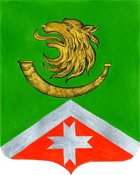 19 марта  2021 года №65№   п/пНаименование объекта муниципальной собственности, подлежащего приватизацииАдресобъектаСпособприватизацииСрок приватизации согласно прогнозного планаНачальная цена на основании отчета об оценке(руб.) без НДСЦена сделки по результатам приватизации (руб.)без НДСИтогиприватизацииИтогиприватизации1Нежилое помещение, общая площадь 38,1 кв.м, количество этажей:1, в т.ч. подземных:0, Кадастровый номер:47:23:0102001:2566Собственность №47-47/017-47/017/009/2016-5772/1 от 11.04.2016г.Российская Федерация, Ленинградская область, Гатчинский район, п.Войсковицы, пл.Манина, д.17а, пом.2 продажа муниципального имущества посредством открытого аукциона на  электронной торговой площадке http://utp.sberbank-ast.ru/ в сети Интернет в соответствии с Федеральным законом  от 21 декабря  2001                       № 178-ФЗ  «О приватизации государственного и муниципального имущества»2020 год638 000,00638 000,00Договор купли-продажи №1 от 12.11.2020 г.Договор купли-продажи №1 от 12.11.2020 г.2Земельный участок  под нежилым помещением, доля в праве 81/925 кв.м, категория земель: земли населенных пунктов,  разрешенное использование: нежилое здание, Кадастровый номер:47:23:0102003:89Долевая собственность №47-47-17/053/2014-789 от 03.01.2015 г.Российская Федерация, Ленинградская область, Гатчинский район, п.Войсковицы, пл.Манина, д.17апродажа муниципального имущества посредством открытого аукциона на  электронной торговой площадке http://utp.sberbank-ast.ru/ в сети Интернет в соответствии с Федеральным законом  от 21 декабря  2001                        № 178-ФЗ  «О приватизации государственного и муниципального имущества»2020 год82 313,5182 313,5182 313,51Договор купли-продажи №1 от 12.11.2020 г.3Здание хлораторной, назначение: нежилое, общая площадь 95,8 кв.м., количество этажей:1, в т.ч. подземных:0, год ввода в эксплуатацию 1990,Кадастровый номер: 47:23:0102001:1190Собственность №47-47/017-47/017/028/2015-203/1 от 29.04.2015г. (хлораторная недействующая)Российская Федерация, Ленинградская область, Гатчинский муниципальный район, Войсковицкое сельское поселение, городок Борницкий лес, д.18продажа муниципального имущества посредством открытого аукциона на  электронной торговой площадке http://utp.sberbank-ast.ru/ в сети Интернет в соответствии с Федеральным законом  от 21 декабря  2001                       № 178-ФЗ  «О приватизации государственного и муниципального имущества»2020 год165 970,00  0 0 Аукцион признан несостоявшимся в соответствии с п.п. а) п.44 Постановления Правительства РФ от 27.08.2012 №860 «Об организации и проведении продажи государственного или муниципального имущества в электронной форме».Не подано ни одной заявки4Земельный участок под хлораторной, площадью  359 кв.м., категория земель: земли населенных пунктов, разрешенное использование: для обслуживания и эксплуатации существующего нежилого здания, Кадастровый номер: 47:23:0156004:32Собственность №47:23:0156004:32-47/017/2017-1 от 20.06.2017 годаРоссийская Федерация, Ленинградская область, Гатчинский муниципальный район, Войсковицкое сельское поселение, городок Борницкий лес, д.18продажа муниципального имущества посредством открытого аукциона на  электронной торговой площадке http://utp.sberbank-ast.ru/ в сети Интернет в соответствии с Федеральным законом  от 21 декабря  2001                       № 178-ФЗ  «О приватизации государственного и муниципального имущества»2020 год210 000,0000Аукцион признан несостоявшимся в соответствии с п.п. а) п.44 Постановления Правительства РФ от 27.08.2012 №860 «Об организации и проведении продажи государственного или муниципального имущества в электронной форме».Не подано ни одной заявкиОб утверждении стоимости и требований к качеству услуг по гарантированным перечням услуг по погребениюНаименованиеуслугиКатегория умершего по федеральному закону от12.01.1996 № 8-ФЗ«О погребении и похоронном деле»Категория умершего по федеральному закону от12.01.1996 № 8-ФЗ«О погребении и похоронном деле»НаименованиеуслугиПункт 1 статьи 12:личность умершего установлена и отсутствует заказчик погребенияПункт 2 статьи 12:личность умершего не установленаОформление документов, необходимых для погребенияОформление государственного свидетельства о смертиОформление государственного свидетельства о смертиПредоставление и доставка гроба и других предметов, необходимых для погребенияПредоставление регистрационной таблички, простого деревянного гроба без обивки, простой ткани для облачения тела.Снятие гроба со стеллажа, вынос его из помещения предприятия и погрузка в автокатафалк. Доставка гроба до морга, снятие его с автокатафалка и внесение в помещение морга.Предоставление регистрационной таблички, простого деревянного гроба без обивки, простой ткани для облачения тела.Снятие гроба со стеллажа, вынос его из помещения предприятия и погрузка в автокатафалк. Доставка гроба до морга, снятие его с автокатафалка и внесение в помещение морга.Облачение телаОблачение телаОблачение телаПеревозка тела умершего на кладбищеВынос гроба с телом умершего из помещения морга, установка в автокатафалк и доставка до кладбища. Снятие гроба с телом умершего с автокатафалка и перенос его до места захоронения.Вынос гроба с телом умершего из помещения морга, установка в автокатафалк и доставка до кладбища. Снятие гроба с телом умершего с автокатафалка и перенос его до места захоронения.ПогребениеРытьё могилы экскаватором.Забивание крышки гроба и опускание гроба в могилу. Засыпка могилы и устройство надмогильного холма. Установка регистрационной таблички.Рытьё могилы экскаватором.Забивание крышки гроба и опускание гроба в могилу. Засыпка могилы и устройство надмогильного холма. Установка регистрационной таблички.№ п/пНаименование услугиСтоимость, руб.1.Оформление документов, необходимых для погребения323,692.Предоставление и доставка гроба и других предметов, необходимых для погребения1 140,493.Облачение тела148,664.Перевозка тела умершего на кладбище2 148,585.Погребение2 363,44Итого:Итого:6 124,86№ п/пНаименование услугиСтоимость, руб.1.Оформление документов, необходимых для погребения339,552.Предоставление и доставка гроба и других предметов, необходимых для погребения1196,383.Облачение тела155,944.Перевозка тела умершего на кладбище2253,865.Погребение2479,25Итого:Итого:6 424,98Источники финансирования дефицита бюджета муниципального образования  Войсковицкое сельское поселениена 2020 годИсточники финансирования дефицита бюджета муниципального образования  Войсковицкое сельское поселениена 2020 годИсточники финансирования дефицита бюджета муниципального образования  Войсковицкое сельское поселениена 2020 годКодНаименованиеСумма(тыс.руб.)000 01 05 00 00 10 0000 000Изменение остатков средств бюджета на счетах по учету средств бюджета- 1577,76Всего источников финансирования дефицита бюджета-1577,76Гл.администраторКод бюджетной классификацииНаименованиеУточненный план доходов на 2020 год, (тыс.руб.)Исполнено за   2020 год (тыс.руб.)% исполнения  к уточненному плану 2020 годаНАЛОГОВЫЕ И НЕНАЛОГОВЫЕ ДОХОДЫ22 639,6723 308,73102,96%НАЛОГОВЫЕ  ДОХОДЫ20 151,2520 794,91103,19%1 01 00000 00 0000 000НАЛОГИ НА ПРИБЫЛЬ, ДОХОДЫ12 814,2013 389,17104,49%1821 01 02000 01 0000 110Налог на доходы физических лиц12 814,2013 389,17104,49%1 03 02000 00 0000 000НАЛОГИ НА ТОВАРЫ(РАБОТЫ, УСЛУГИ),РЕАЛИЗУЕМЫЕ НА ТЕРРИТОРИИ РОССИЙСКОЙ ФЕДЕРАЦИИ1 143,051 141,6899,88%1001 03 02230 01 0000 110Доходы от уплаты акцизов на дизельное топливо, подлежащие распределению между бюджетами субъектов РФ и местными бюджетами с учетом установленных дифференцированных нормативов отчислений в местные бюджеты525,50526,59100,21%1001 03 02240 01 0000 110Доходы от уплаты акцизов на моторные масла для дизельных и (или) карбюраторных (инжекторных) двигателей, подлежащие распределению между бюджетами субъектов РФ и местными бюджетами с учетом установленных дифференцированных нормативов отчислений в местные бюджеты4,003,7794,16%1001 03 02250 01 0000 110Доходы от уплаты акцизов на автомобильный бензин, подлежащие распределению между бюджетами субъектов РФ и местными бюджетами с учетом установленных дифференцированных нормативов отчислений в местные бюджеты613,55611,3399,64%1 05 03000 00 0000 000ЕДИНЫЙ СЕЛЬСКОХОЗЯЙСТВЕННЫЙ НАЛОГ106,00105,1399,18%1821 05 03010 01 0000 110Единый сельскохозяйственный налог (сумма платежа (перерасчеты, недоимка и задолженность по соответствующему платежу, в т.ч. по отмененному)106,00105,1399,18%1 06 00000 00 0000 000НАЛОГИ НА ИМУЩЕСТВО6 088,006 158,93101,17%1821 06 01030 00 0000 110Налог на имущество физических лиц1 706,001 720,59100,86%1821 06 06033 00 0000 110Земельный налог c организаций, обладающих земельным участком, расположенным в границах сельских поселений2 277,002 276,4599,98%1821 06 06043 00 0000 110Земельный налог c физических лиц, обладающих земельным участком, расположенным в границах сельских поселений2 105,002 161,90102,70%НЕНАЛОГОВЫЕ  ДОХОДЫ2 488,422 513,82101,02%1 11 00000 00 0000 000ДОХОДЫ ОТ ИСПОЛЬЗОВАНИЯ ИМУЩЕСТВА, НАХОДЯЩЕГОСЯ В ГОСУДАРСТВЕННОЙ И МУНИЦИПАЛЬНОЙ СОБСТВЕННОСТИ1 074,281 099,68102,36%6031 11 05025 10 0000 120Доходы, получаемые  в виде арендной платы , а также средства от продажи права на заключение договоров аренды земли, находящихся в собственности сельских поселений (за искл. Зем.участков муниц.бюдж. и автономных учреждений)--#ДЕЛ/0!6031 11 05035 10 0000 120Доходы от сдачи в аренду имущества, находящегося в оперативном управлении органов управления поселений и созданных ими учреждений (за исключением имущества муниципальных бюджетных и автономных учреждений)49,7149,77100,14%6031 11 05075 10 0000 120Доходы от сдачи в аренду имущества, составляющего казну сельских поселений (за исключением земельных участков)321,50341,40106,19%6031 11 09045 10 0000 120Прочие поступления от использования имущества, находящегося в собственности поселений  (за исключением имущества АУ и МУП, а также имущества муниципальных унитарных предприятий, вт.ч. казенных)-5,560,00%6031 11 09045 10 0111 120Прочие поступления от использования имущества (найм муниципального жилья)703,08702,9599,98%1 13 00000 00 0000 000ДОХОДЫ ОТ ОКАЗАНИЯ ПЛАТНЫХ УСЛУГ И КОМПЕНСАЦИИ ЗАТРАТ ГОСУДАРСТВА69,9469,94100,00%1 13 02000 10 0000 130Прочие доходы от компенсации затрат  бюджетов поселений69,9469,94100,00%6031 13 02995 10 0000 130Прочие доходы от компенсации затрат  бюджетов сельских поселений 69,9469,94100,00%1 14 00000 00 0000 000ДОХОДЫ  ОТ ПРОДАЖИ МАТЕРИАЛЬНЫХ И НЕМАТЕРИАЛЬНЫХ АКТИВОВ1 277,711 277,71100,00%6031 14 02053 10 0000 410Доходы от реализации иного имущества, находящегося  в собственности поселений (за исключением имущества муниципальных бюджетных и автономных учреждений, а также имущества муниципальных унитарных предприятий, в том числе казенных), в части реализации основных средств по указанному имуществу1 092,301 092,30100,00%6031 14 06025 10 0000 430Доходы от продажи земельных участков, находящихся в собственности поселений (за исключением земельных участков  муниципальных бюджетных и автономных учреждений)185,41185,41100,00%1 16 00000 00 0000 000ШТРАФЫ, САНКЦИИ, ВОЗМЕЩЕНИЕ УЩЕРБА32,3832,38100,00%6031 16 90050 10 0000 140Прочие поступления от денежных взысканий (штрафов) и иных сумм в возмещение ущерба, зачисляемые в бюджеты поселений9,009,00100,00%6031 16 10123 01 0101 140Доходы от денежных взысканий (штрафов) , поступающие в счет погашения задолженности, образовавшейся до 01.01.2020 года, подлежащие зачислениюв бюджет МО по нормативам, действовашим в 2019 году23,3823,38100,00%1 17 00000 00 0000 000ПРОЧИЕ НЕНАЛОГОВЫЕ ДОХОДЫ34,1134,11100,00%1 17 05000 00 0000 180Прочие неналоговые доходы34,1134,11100,00%6031 17 05050 10 0000 180Прочие неналоговые доходы28,9928,99100,00%6031 17 05050 10 0504 180Прочие неналоговые доходы бюджетов поселений5,125,12100,00%2 00 00000 00 0000 000БЕЗВОЗМЕЗДНЫЕ ПОСТУПЛЕНИЯ48 278,3348 324,43100,10%2 02 00000 00 0000 000Безвозмездные поступления от других бюджетов бюджетной системы Российской Федерации48 278,3348 324,43100,10%2 02 15000 00 0000 150Дотации  бюджетам субъектов  Российской Федерации и муниципальных образований19 117,7019 117,70100,00%6032 02 15001 10 0000 150Дотации бюджетам поселений на выравнивание  бюджетной обеспеченности 19 117,7019 117,70100,00%2 02 20000 00 0000 150Субсидии  бюджетам субъектов  Российской Федерации и муниципальных образований25 567,3225 488,5399,69%6032 02 20216 10 0000 150Субсидии бюджетам поселений на осуществление дорожной деятельности в отношении автодорог общего пользования, а также капитального ремонта и ремонта дворовых территорий МКД, проездов к дворовым территория домов населенных пунктов#ДЕЛ/0!6032 02 29999 10 0000 150Прочие субсидии бюджетам сельских поселений25 567,3225 488,5399,69%2 02 30000 00 0000 150Субвенции бюджетам субъектов  Российской Федерации и муниципальных образований303,62303,62100,00%6032 02 35118 10 0000 151Субвенции бюджетам сельских поселений на осуществление первичного воинского  учета на территориях, где отсутствуют военные комиссариаты 300,10300,10100,00%6032 02 030024 10 0000 150Субвенции на обеспечение выполнения органами местного самоуправления МО отдельных полномочий Лен.обл. в сфере административных правонарушений3,523,52100,00%2 02 40000 00 0000 151Иные межбюджетные трансферты3 289,683 414,58103,80%6032 02 49999 10 0000 150Прочие межбюджетные трансферты, передаваемые бюджетам поселений 3 289,683 414,58103,80%ВСЕГО ДОХОДОВВСЕГО ДОХОДОВ     70 918,00   71 633,16101,01%Код бюджетной классификацииНаименование бюджетных трансфертов Утверждено в 2020 году (тыс.руб.)Исполнено за 2020 г. (тыс.руб.)% исполненияКод бюджетной классификацииНаименование бюджетных трансфертов Утверждено в 2020 году (тыс.руб.)Исполнено за 2020 г. (тыс.руб.)% исполнения2 02 01001 10 0000 151Дотации бюджетам поселений на выравнивание  бюджетной обеспеченности 19 117,70 19 117,70 100,00%2 02 02999 10 0000 151Прочие субсидии бюджетам сельских поселений25 567,32 25 488,53 99,69%2 02 35118 10 0000 151Субвенции бюджетам сельских поселений на осуществление первичного воинского  учета на территориях, где отсутствуют военные комиссариаты 300,10 300,10 100,00%2 02 03024 10 0000 150Субвенции на обеспечение выполнения органами местного самоуправления МО отдельных полномочий Лен.обл. в сфере административных правонарушений3,52 3,52 100,00%2 02 04999 10 0000 151Прочие межбюджетные трансферты,передаваемые бюджетам поселений3 289,68 3 414,58 103,80%ВСЕГО:48 278,33 48 324,43 100,10%Наименование показателяКод разделаКод подраздела Бюджет на  2020 год Исполнено за 2020г% исполнения  к уточненному плану 2020годаОбщегосударственные вопросы010014140,67513847,24497,92%Функционирование местных администраций010413266,90013076,25798,56%Обеспечение деятельности финансовых органов и Контрольно-счетной палаты0106199,750199,750100,00%Резервные фонды0111100,0000,0000,00%Другие общегосударственные вопросы 0113574,025571,23799,51%Национальная оборона0200300,100300,100100,00%Мобилизационная и вневойсковая подготовка0203300,100300,100100,00%Национальная безопасность и правоохранительная деятельность030050,00050,000100,00%Профилактика терроризма и экстремизма031450,00050,000100,00%Национальная экономика04005215,2005183,14999,39%Сельское хозяйство и рыболвство04050,0000,000#ДЕЛ/0!Дорожное хозяйство (дорожные фонды)04095092,3005060,24999,37%Другие вопросы в области национальной экономики0412122,900122,900100,00%Жилищно-коммунальное хозяйство05008692,6188278,67195,24%Жилищное  хозяйство 05011244,0001227,84798,70%Коммунальное хозяйство 0502227,050222,86698,16%Благоустройство05037221,5686827,95894,55%Образование0700542,193542,193100,00%Обучение и повышение квалификации070530,00030,000100,00%Молодежная политика и оздоровление детей0707512,193512,193100,00%Культура, кинематография080038551,01438550,948100,00%Культура 080138551,01438550,948100,00%Социальная политика10001367,8201367,820100,00%Пенсионное обеспечение10011367,8201367,820100,00%Физическая культура и спорт11001935,2801935,280100,00%Массовый спорт11021935,2801935,280100,00%ВСЕГО РАСХОДОВ70794,9070055,4098,96%Распределение бюджетных ассигнований  по целевым статьям, группам и подгруппам видов расходов классификации расходов бюджетов, а также по разделам и подразделам классификации расходов бюджетов бюджета МО Войсковицкое сельское поселение на 2020г  Распределение бюджетных ассигнований  по целевым статьям, группам и подгруппам видов расходов классификации расходов бюджетов, а также по разделам и подразделам классификации расходов бюджетов бюджета МО Войсковицкое сельское поселение на 2020г  Распределение бюджетных ассигнований  по целевым статьям, группам и подгруппам видов расходов классификации расходов бюджетов, а также по разделам и подразделам классификации расходов бюджетов бюджета МО Войсковицкое сельское поселение на 2020г  Распределение бюджетных ассигнований  по целевым статьям, группам и подгруппам видов расходов классификации расходов бюджетов, а также по разделам и подразделам классификации расходов бюджетов бюджета МО Войсковицкое сельское поселение на 2020г  Распределение бюджетных ассигнований  по целевым статьям, группам и подгруппам видов расходов классификации расходов бюджетов, а также по разделам и подразделам классификации расходов бюджетов бюджета МО Войсковицкое сельское поселение на 2020г  Распределение бюджетных ассигнований  по целевым статьям, группам и подгруппам видов расходов классификации расходов бюджетов, а также по разделам и подразделам классификации расходов бюджетов бюджета МО Войсковицкое сельское поселение на 2020г  Распределение бюджетных ассигнований  по целевым статьям, группам и подгруппам видов расходов классификации расходов бюджетов, а также по разделам и подразделам классификации расходов бюджетов бюджета МО Войсковицкое сельское поселение на 2020г  Наименование показателяЦелевая статья Вид расходаРаздел, подразделБюджет на 2020 годИзрасходовано за  2020г% исполненияПрограммная часть сельских поселений54 847,6854 401,6199,19%Муниципальная программа сельского поселения "Социально-экономическое развитие сельского поселения Гатчинского муниципального района"7И0000000054 847,6854 401,6199,19%Подпрограмма "Стимулирование экономической активности на территории Войсковицкого сельского поселения" муниципальной программы Войсковицкого сельского поселения "Социально-экономическое развитие Войсковицкого сельского поселения Гатчинского муниципального района"7И10000000251,40251,40100,00%Мероприятия по оценке недвижимости, признание прав и регулирование отношений по муниципальной собственности в рамках подпрограммы "Стимулирование экономической активности на территории МО Войсковицкре сельское поселение" муниципальной программы "Социально-экономическое развитие Войсковицкого сельского поселения"7И1001503024028,0028,00100,00%Мероприятия по оценке недвижимости, признание прав и регулирование отношений по муниципальной собственности в рамках подпрограммы "Стимулирование экономической активности на территории МО Войсковицкре сельское поселение" муниципальной программы "Социально-экономическое развитие Войсковицкого сельского поселения"7И10015030244011328,0028,00100,00%Мероприятия в области владения, пользования и распоряжения имуществом, находящимся в муниципальной собственности в рамках подпрограммы "Стимулирование экономической активности на территории МО Войсковицкре сельское поселение" муниципальной программы "Социально-экономическое развитие Войсковицкого сельского поселения"7И10015031240100,50100,50100,00%Мероприятия в области владения, пользования и распоряжения имуществом, находящимся в муниципальной собственности в рамках подпрограммы "Стимулирование экономической активности на территории МО Войсковицкре сельское поселение" муниципальной программы "Социально-экономическое развитие Войсковицкого сельского поселения"7И100150312440113100,50100,50100,00%Мероприятия в области строительства, архитектуры и градостроительства в рамках подпрограммы "Стимулирование экономической активности на территории Войсковицкого сельского поселения" муниципальной программы Войсковицкого сельского поселения "Социально-экономическое развитие Войсковицкого сельского поселения Гатчинского муниципального района"7И10015170240109,00109,00100,00%Мероприятия в области строительства, архитектуры и градостроительства в рамках подпрограммы "Стимулирование экономической активности на территории Войсковицкого сельского поселения" муниципальной программы Войсковицкого сельского поселения "Социально-экономическое развитие Войсковицкого сельского поселения Гатчинского муниципального района"7И100151702440412109,00109,00100,00%Мероприятия по развитию и поддержке предпринимательства в рамках подпрограммы "Стимулирование экономической активности на территории Войсковицкого сельского поселения" муниципальной программы Войсковицкого сельского поселения "Социально-экономическое развитие Войсковицкого сельского поселения Гатчинского муниципального района"7И1001551024013,9013,90100,00%Мероприятия по развитию и поддержке предпринимательства в рамках подпрограммы "Стимулирование экономической активности на территории Войсковицкого сельского поселения" муниципальной программы Войсковицкого сельского поселения "Социально-экономическое развитие Войсковицкого сельского поселения Гатчинского муниципального района"7И10015510244041213,9013,90100,00%Подпрограмма "Обеспечение безопасности на территории Войсковицкого сельского поселения" муниципальной программы Войсковицкого сельского поселения "Социально-экономическое развитие Войсковицкого сельского поселения Гатчинского муниципального района"7И2000000050,0050,00100,00%Мероприятия по обеспечению первичных мер пожарной безопасности в рамках подпрограммы "Обеспечение безопасности на территории Войсковицкого сельского поселения" муниципальной программы Войсковицкого сельского поселения "Социально-экономическое развитие Войсковицкого сельского поселения Гатчинского муниципального района"7И2001512024050,0050,00100,00%Мероприятия по обеспечению первичных мер пожарной безопасности в рамках подпрограммы "Обеспечение безопасности на территории Войсковицкого сельского поселения" муниципальной программы Войсковицкого сельского поселения "Социально-экономическое развитие Войсковицкого сельского поселения Гатчинского муниципального района"7И20015120244031450,0050,00100,00%Подпрограмма "Жилищно-коммунальное хозяйство, содержание автомобильных дорог и благоустройство территории Войсковицкого сельского поселения" муниципальной программы Войсковицкого сельского поселения "Социально-экономическое развитие Войсковицы сельского поселения Гатчинского муниципального района"7И3000000013 547,7913 101,7996,71%ЖИЛИЩНОЕ ХОЗЯЙСТВО1 097,301 081,1598,53%Мероприятия в области жилищного хозяйства в рамках подпрограммы "Жилищно-коммунальное хозяйство, содержание автомобильных дорог и благоустройство территории Войсковицкого сельского поселения" муниципальной программы Войсковицкого сельского поселения "Социально-экономическое развитие Войсковицкого сельского поселения Гатчинского муниципального района""7И30015210240117,30101,1586,23%Мероприятия в области жилищного хозяйства в рамках подпрограммы "Жилищно-коммунальное хозяйство, содержание автомобильных дорог и благоустройство территории Войсковицкого сельского поселения" муниципальной программы Войсковицкого сельского поселения "Социально-экономическое развитие Войсковицкого сельского поселения Гатчинского муниципального района""7И300152102440501117,30101,1586,23%Перечисление ежемесячных взносов в фонд капитального ремонта общего имущества в многоквартирном доме на счет регионального оператора в рамках подпрограммы "Жилищно-коммунальное хозяйство, содержание автомобильных дорог и благоустройство территории Войсковицкого сельского поселения" муниципальной программы Войсковицкого сельского поселения "Социально-экономическое развитие Войсковицкого сельского поселения Гатчинского муниципального района"7И30016400240980,00980,00100,00%Перечисление ежемесячных взносов в фонд капитального ремонта общего имущества в многоквартирном доме на счет регионального оператора в рамках подпрограммы "Жилищно-коммунальное хозяйство, содержание автомобильных дорог и благоустройство территории Войсковицкого сельского поселения" муниципальной программы Войсковицкого сельского поселения "Социально-экономическое развитие Войсковицкого сельского поселения Гатчинского муниципального района"7И300164002430501980,00980,00100,00%КОММУНАЛЬНОЕ ХОЗЯЙСТВО136,62132,4496,94%Мероприятия в области коммунального хозяйства в рамках подпрограммы "Жилищно-коммунальное хозяйство, содержание автомобильных дорог и благоустройство территории Войсковицкого сельского поселения" муниципальной программы Войсковицкого сельского поселения "Социально-экономическое развитие Войсковицкого сельского поселения Гатчинского муниципального района"7И30015220240136,62132,4496,94%Мероприятия в области коммунального хозяйства в рамках подпрограммы "Жилищно-коммунальное хозяйство, содержание автомобильных дорог и благоустройство территории Войсковицкого сельского поселения" муниципальной программы Войсковицкого сельского поселения "Социально-экономическое развитие Войсковицкого сельского поселения Гатчинского муниципального района"7И300152202440502136,62132,4496,94%БЛАГОУСТРОЙСТВО7 221,576 827,9694,55%Проведение мероприятий по организации уличного освещения в рамках подпрограммы "Жилищно-коммунальное хозяйство, содержание автомобильных дорог и благоустройство территории Войсковицкого сельского поселения" муниципальной программы Войсковицкого сельского поселения "Социально-экономическое развитие Войсковицкого сельского поселения Гатчинского муниципального района"7И300153802 021,302 021,1799,99%Проведение мероприятий по организации уличного освещения в рамках подпрограммы "Жилищно-коммунальное хозяйство, содержание автомобильных дорог и благоустройство территории Войсковицкого сельского поселения" муниципальной программы Войсковицкого сельского поселения "Социально-экономическое развитие Войсковицкого сельского поселения Гатчинского муниципального района"7И3001538024405032 021,302 021,1799,99%Проведение мероприятий по озеленению территории поселения в рамках подпрограммы "Жилищно-коммунальное хозяйство, содержание автомобильных дорог и благоустройство территории Войсковицкого сельского поселения" муниципальной программы Войсковицкого сельского поселения "Социально-экономическое развитие Войсковицкого сельского поселения Гатчинского муниципального района"7И300540024049,8049,80100,00%Проведение мероприятий по озеленению территории поселения в рамках подпрограммы "Жилищно-коммунальное хозяйство, содержание автомобильных дорог и благоустройство территории Войсковицкого сельского поселения" муниципальной программы Войсковицкого сельского поселения "Социально-экономическое развитие Войсковицкого сельского поселения Гатчинского муниципального района"7И3005400244050349,8049,80100,00%Мероприятия по организации и содержанию мест захоронений в рамках подпрограммы "Жилищно-коммунальное хозяйство, содержание автомобильных дорог и благоустройство территории Войсковицкого сельского поселения" муниципальной программы Войсковицкого сельского поселения "Социально-экономическое развитие Войсковицкого сельского поселения Гатчинского муниципального района"7И30015410244123,5290,8573,55%Мероприятия по организации и содержанию мест захоронений в рамках подпрограммы "Жилищно-коммунальное хозяйство, содержание автомобильных дорог и благоустройство территории Войсковицкого сельского поселения" муниципальной программы Войсковицкого сельского поселения "Социально-экономическое развитие Войсковицкого сельского поселения Гатчинского муниципального района"7И300154102440503123,5290,8573,55%Прочие мероприятия по благоустройству территории поселения в рамках подпрограммы "Жилищно-коммунальное хозяйство, содержание автомобильных дорог и благоустройство территории Войсковицкого сельского поселения" муниципальной программы Войсковицкого сельского поселения "Социально-экономическое развитие Войсковицкого сельского поселения Гатчинского муниципального района"7И300154202403 951,933 837,6897,11%Прочие мероприятия по благоустройству территории поселения в рамках подпрограммы "Жилищно-коммунальное хозяйство, содержание автомобильных дорог и благоустройство территории Войсковицкого сельского поселения" муниципальной программы Войсковицкого сельского поселения "Социально-экономическое развитие Войсковицкого сельского поселения Гатчинского муниципального района"7И3001542024405033 951,933 837,6897,11%Мероприятия по энергосбережению и повышению энергетической эффективности муниципальных объектов в рамках подпрограммы "Жилищно-коммунальное хозяйство, содержание автомобильных дорог и благоустройство территории Войсковицкого сельского поселения" муниципальной программы Войсковицкого сельского поселения "Социально-экономическое развитие Войсковицкого сельского поселения Гатчинского муниципального района"7И30015530240230,70230,70100,00%Мероприятия по организации и содержанию мест захоронений в рамках подпрограммы "Жилищно-коммунальное хозяйство, содержание автомобильных дорог и благоустройство территории Войсковицкого сельского поселения" муниципальной программы Войсковицкого сельского поселения "Социально-экономическое развитие Войсковицкого сельского поселения Гатчинского муниципального района"7И300155302440503230,70230,70100,00%Мероприятия поликвидации несанкционированных свалок, вывозу ТКО, оборудованию и содержанию мест для сбора мусора в рамках подпрограммы "Жилищно-коммунальное хозяйство, содержание автомобильных дорог и благоустройство территории Войсковицкого сельского поселения" муниципальной программы Войсковицкого сельского поселения "Социально-экономическое развитие Войсковицкого сельского поселения Гатчинского муниципального района"7И30017620240308,49308,49100,00%Мероприятия поликвидации несанкционированных свалок, вывозу ТКО, оборудованию и содержанию мест для сбора мусора в рамках подпрограммы "Жилищно-коммунальное хозяйство, содержание автомобильных дорог и благоустройство территории Войсковицкого сельского поселения" муниципальной программы Войсковицкого сельского поселения "Социально-экономическое развитие Войсковицкого сельского поселения Гатчинского муниципального района"7И300176202440503308,49308,49100,00%Мероприятия по борьбе с борщевиком Сосновского в рамках подпрограммы "Жилищно-коммунальное хозяйство, содержание автомобильных дорог и благоустройство территории МО Войсковицкое сельское поселение" муниципальной программы "Социально-экономическое развитие Войсковицкого сельского поселения"7И3001649024039,2739,27100,00%Мероприятия по борьбе с борщевиком Сосновского в рамках подпрограммы "Жилищно-коммунальное хозяйство, содержание автомобильных дорог и благоустройство территории МО Войсковицкое сельское поселение" муниципальной программы "Социально-экономическое развитие Войсковицкого сельского поселения"7И30016490244050339,2739,27100,00%Мероприятия по борьбе с борщевиком Сосновского в рамках подпрограммы "Жилищно-коммунальное хозяйство, содержание автомобильных дорог и благоустройство территории МО Войсковицкое сельское поселение" муниципальной программы "Социально-экономическое развитие Войсковицкого сельского поселения"7И300S4310240246,560,000,00%Мероприятия по борьбе с борщевиком Сосновского в рамках подпрограммы "Жилищно-коммунальное хозяйство, содержание автомобильных дорог и благоустройство территории МО Войсковицкое сельское поселение" муниципальной программы "Социально-экономическое развитие Войсковицкого сельского поселения"7И300S43102440503246,560,000,00%Мероприятия по организации уличного освещения в рамках подпрограммы "Жилищно-коммунальное хозяйство, содержание автомобильных дорог и благоустройство территории Войсковицкого сельского поселения"(Реализация областного закона №147 -ОЗ)7И300S4770240250,00250,00100,00%Мероприятия по организации уличного освещения в рамках подпрограммы "Жилищно-коммунальное хозяйство, содержание автомобильных дорог и благоустройство территории Войсковицкого сельского поселения"(Реализация областного закона №147 -ОЗ)7И300S47702440503250,00250,00100,00%ДОРОЖНЫЙ ФОНД5 092,305 060,2599,37%Строительство и содержание автомобильных дорог и инженерных сооружений на них в границах муниципального образования в рамках подпрограммы "Жилищно-коммунальное хозяйство, содержание автомобильных дорог и благоустройство территории Войсковицкого сельского поселения" муниципальной программы Войсковицкого сельского поселения "Социально-экономическое развитие Войсковицкого сельского поселения Гатчинского муниципального района"7И30015390240271,70271,0299,75%Строительство и содержание автомобильных дорог и инженерных сооружений на них в границах муниципального образования в рамках подпрограммы "Жилищно-коммунальное хозяйство, содержание автомобильных дорог и благоустройство территории Войсковицкого сельского поселения" муниципальной программы Войсковицкого сельского поселения "Социально-экономическое развитие Войсковицкого сельского поселения Гатчинского муниципального района"7И300153902440409271,70271,0299,75%Проведение мероприятий по обеспечению безопасности дорожного движения в рамках подпрограммы "Жилищно-коммунальное хозяйство, содержание автомобильных дорог и благоустройство территории Войсковицкого сельского поселения" муниципальной программы Войсковицкого сельского поселения "Социально-экономическое развитие Войсковицкого сельского поселения Гатчинского муниципального района"7И3001554024062,6031,3050,00%Проведение мероприятий по обеспечению безопасности дорожного движения в рамках подпрограммы "Жилищно-коммунальное хозяйство, содержание автомобильных дорог и благоустройство территории Войсковицкого сельского поселения" муниципальной программы Войсковицкого сельского поселения "Социально-экономическое развитие Войсковицкого сельского поселения Гатчинского муниципального района"7И30015540244040962,6031,3050,00%Капитальный ремонт и ремонт автомобильных дорог общего пользования в рамках подпрограммы "Жилищно-коммунальное хозяйство, содержание автомобильных дорог и благоустройство территории МО Войсковицкое сельское поселение" муниципальной программы "Социально-экономическое развитие Войсковицкого сельского поселения"7И30015611240700,39700,3199,99%Капитальный ремонт и ремонт автомобильных дорог общего пользования в рамках подпрограммы "Жилищно-коммунальное хозяйство, содержание автомобильных дорог и благоустройство территории МО Войсковицкое сельское поселение" муниципальной программы "Социально-экономическое развитие Войсковицкого сельского поселения"7И300156112440409700,39700,3199,99%Капитальный ремонт и ремонт автомобильных дорог общего пользования местного значения в рамках подпрограммы "Жилищно-коммунальное хозяйство, содержание автомобильных дорог и благоустройство территории МО Войсковицкое сельское поселение" муниципальной программы "Социально-экономическое развитие Войсковицкого сельского поселения"7И300S46602402 378,582 378,58100,00%Капитальный ремонт и ремонт автомобильных дорог общего пользования местного значения в рамках подпрограммы "Жилищно-коммунальное хозяйство, содержание автомобильных дорог и благоустройство территории МО Войсковицкое сельское поселение" муниципальной программы "Социально-экономическое развитие Войсковицкого сельского поселения"7И300S466024404092 378,582 378,58100,00%Капитальный ремонт и ремонт автомобильных дорог общего пользования местного значения в рамках подпрограммы "Жилищно-коммунальное хозяйство, содержание автомобильных дорог и благоустройство территории МО Войсковицкое сельское поселение" муниципальной программы "Социально-экономическое развитие Войсковицкого сельского поселения"7И300S48402401 679,041 679,04100,00%Капитальный ремонт и ремонт автомобильных дорог общего пользования местного значения в рамках подпрограммы "Жилищно-коммунальное хозяйство, содержание автомобильных дорог и благоустройство территории МО Войсковицкое сельское поселение" муниципальной программы "Социально-экономическое развитие Войсковицкого сельского поселения"7И300S484024404091 679,041 679,04100,00%Подпрограмма "Развитие культуры, организация праздничных мероприятий на территории Войсковицкое сельского поселения" муниципальной программы Войсковицкого сельского поселения "Социально-экономическое развитие Войсковицкого сельского поселения Гатчинского муниципального района"7И4000000038 551,0138 550,95100,00%КУЛЬТУРА14 268,5014 268,43100,00%Мероприятия по обеспечению деятельности подведомственных учреждений культуры в рамках подпрограммы "Развитие культуры, организация праздничных мероприятий на территории Войсковицкое сельского поселения" муниципальной программы Войсковицкого сельского поселения "Социально-экономическое развитие Войсковицкого сельского поселения Гатчинского муниципального района"7И4001250061010 683,7010 683,70100,00%Мероприятия по обеспечению деятельности подведомственных учреждений культуры в рамках подпрограммы "Развитие культуры, организация праздничных мероприятий на территории Войсковицкое сельского поселения" муниципальной программы Войсковицкого сельского поселения "Социально-экономическое развитие Войсковицкого сельского поселения Гатчинского муниципального района"7И40012500611080110 683,7010 683,70100,00%Проведение культурно-массовых мероприятий к праздничным и памятным датам в рамках подпрограммы "Развитие культуры, организация праздничных мероприятий на территории Войсковицкое сельского поселения" муниципальной программы Войсковицкого сельского поселения "Социально-экономическое развитие Войсковицкого сельского поселения Гатчинского муниципального района"7И40015630610264,00264,00100,00%Проведение культурно-массовых мероприятий к праздничным и памятным датам в рамках подпрограммы "Развитие культуры, организация праздничных мероприятий на территории Войсковицкое сельского поселения" муниципальной программы Войсковицкого сельского поселения "Социально-экономическое развитие Войсковицкого сельского поселения Гатчинского муниципального района"7И400156306110801164,00164,00100,00%Проведение культурно-массовых мероприятий к праздничным и памятным датам в рамках подпрограммы "Развитие культуры, организация праздничных мероприятий на территории Войсковицкое сельского поселения" муниципальной программы Войсковицкого сельского поселения "Социально-экономическое развитие Войсковицкого сельского поселения Гатчинского муниципального района"7И400156306120801100,00100,00100,00%Проведение культурно-массовых мероприятий к праздничным и памятным датам в рамках подпрограммы "Развитие культуры, организация праздничных мероприятий на территории Войсковицкое сельского поселения" муниципальной программы Войсковицкого сельского поселения "Социально-экономическое развитие Войсковицкого сельского поселения Гатчинского муниципального района"7И40015630240163,20163,1399,96%Проведение культурно-массовых мероприятий к праздничным и памятным датам в рамках подпрограммы "Развитие культуры, организация праздничных мероприятий на территории Войсковицкое сельского поселения" муниципальной программы Войсковицкого сельского поселения "Социально-экономическое развитие Войсковицкого сельского поселения Гатчинского муниципального района"7И400156302420801126,10126,0899,98%Проведение культурно-массовых мероприятий к праздничным и памятным датам в рамках подпрограммы "Развитие культуры, организация праздничных мероприятий на территории Войсковицкое сельского поселения" муниципальной программы Войсковицкого сельского поселения "Социально-экономическое развитие Войсковицкого сельского поселения Гатчинского муниципального района"7И40015630244080137,1037,0699,88%Обеспечение деятельности подведомственных учреждений культуры в рамках подпрограммы "Развитие культуры, организация праздничных мероприятий на территории Войсковицкого сельского поселения Гатчинского муниципального района" муниципальной программы "Социально-экономическое развитие Войсковицкого сельского поселения"7И400S03636103 157,603 157,60100,00%Обеспечение деятельности подведомственных учреждений культуры в рамках подпрограммы "Развитие культуры, организация праздничных мероприятий на территории Войсковицкого сельского поселения Гатчинского муниципального района" муниципальной программы "Социально-экономическое развитие Войсковицкого сельского поселения"7И400S036361108013 157,603 157,60100,00%БИБЛИОТЕКА1 865,101 865,10100,00%Мероприятия по обеспечению деятельности муниципальных библиотек в рамках подпрограммы "Развитие культуры, организация праздничных мероприятий на территории Войсковицкое сельского поселения" муниципальной программы Войсковицкого сельского поселения "Социально-экономическое развитие Войсковицкого сельского поселения Гатчинского муниципального района"7И40012600610704,90704,90100,00%Мероприятия по обеспечению деятельности муниципальных библиотек в рамках подпрограммы "Развитие культуры, организация праздничных мероприятий на территории Войсковицкое сельского поселения" муниципальной программы Войсковицкого сельского поселения "Социально-экономическое развитие Войсковицкого сельского поселения Гатчинского муниципального района"7И400126006110801704,90704,90100,00%Мероприятия по обеспечению деятельности библиотек в рамках подпрограммы "Развитие культуры, организация праздничных мероприятий на территории Войсковицкого сельского поселения Гатчинского муниципального района" муниципальной программы "Социально-экономическое развитие Войсковицкого сельского поселения"7И400S03616101 160,201 160,20100,00%Мероприятия по обеспечению деятельности библиотек в рамках подпрограммы "Развитие культуры, организация праздничных мероприятий на территории Войсковицкого сельского поселения Гатчинского муниципального района" муниципальной программы "Социально-экономическое развитие Войсковицкого сельского поселения"7И400S036161108011 160,201 160,20100,00%КАПИТАЛЬНЫЙ РЕМОНТ УЧРЕЖДЕНИЙ22 417,4222 417,42100,00%Капитальный ремонт объектов государственной (муниципальной) собственности в рамках подпрограммы "Развитие культуры, организация праздничных мероприятий на территории Войсковицкого сельского поселения Гатчинского муниципального района" муниципальной программы "Социально-экономическое развитие Войсковицкого сельского поселения"7И40015640610218,00218,00100,00%Капитальный ремонт объектов государственной (муниципальной) собственности в рамках подпрограммы "Развитие культуры, организация праздничных мероприятий на территории Войсковицкого сельского поселения Гатчинского муниципального района" муниципальной программы "Социально-экономическое развитие Войсковицкого сельского поселения"7И400156406120801218,00218,00100,00%Капитальный ремонт объектов государственной (муниципальной) собственности в рамках подпрограммы "Развитие культуры, организация праздничных мероприятий на территории Войсковицкого сельского поселения Гатчинского муниципального района" муниципальной программы "Социально-экономическое развитие Войсковицкого сельского поселения"7И400S067061022 199,4222 199,42100,00%Капитальный ремонт объектов государственной (муниципальной) собственности в рамках подпрограммы "Развитие культуры, организация праздничных мероприятий на территории Войсковицкого сельского поселения Гатчинского муниципального района" муниципальной программы "Социально-экономическое развитие Войсковицкого сельского поселения"7И400S0670612080122 199,4222 199,42100,00%Подпрограмма "Развитие физической культуры, спорта и молодежной политики на территории Войсковицкого сельского поселения" муниципальной программы Войсковицкого сельского поселения "Социально-экономическое развитие Войсковицкого сельского поселения Гатчинского муниципального района"7И500000002 447,472 447,47100,00%МОЛОДЕЖНАЯ ПОЛИТИКА512,19512,19100,00%Проведение мероприятий для детей и молодежи в рамках подпрограммы "Развитие физической культуры, спорта и молодежной политики на территории Войсковицкого сельского поселения" муниципальной программы Войсковицкого сельского поселения "Социально-экономическое развитие Войсковицкого сельского поселения Гатчинского муниципального района"7И5001523024023,1023,10100,00%Проведение мероприятий для детей и молодежи в рамках подпрограммы "Развитие физической культуры, спорта и молодежной политики на территории Войсковицкого сельского поселения" муниципальной программы Войсковицкого сельского поселения "Социально-экономическое развитие Войсковицкого сельского поселения Гатчинского муниципального района"7И50015230244070723,1023,10100,00%Реализация комплекса мер по профилактике девиантного поведения молодежи и трудовой адаптации несовершеннолетних в рамках подпрограммы "Развитие физической культуры, спорта и молодежной политики на территории Войсковицкого сельского поселения" муниципальной программы "Социально-экономическое развитие Войсковицкого сельского поселения"7И50018310110489,09489,09100,00%Реализация комплекса мер по профилактике девиантного поведения молодежи и трудовой адаптации несовершеннолетних в рамках подпрограммы "Развитие физической культуры, спорта и молодежной политики на территории Войсковицкого сельского поселения" муниципальной программы "Социально-экономическое развитие Войсковицкого сельского поселения"7И500183101110707375,65375,65100,00%Реализация комплекса мер по профилактике девиантного поведения молодежи и трудовой адаптации несовершеннолетних в рамках подпрограммы "Развитие физической культуры, спорта и молодежной политики на территории Войсковицкого сельского поселения" муниципальной программы "Социально-экономическое развитие Войсковицкого сельского поселения"7И500183101190707113,45113,45100,00%МАССОВЫЙ СПОРТ1 935,281 935,28100,00%Мероприятия по обеспечению деятельности подведомственных учреждений физкультуры и спорта в рамках подпрограммы "Развитие физической культуры, спорта и молодежной политики на территории Войсковицкого сельского поселения" муниципальной программы Войсковицкого сельского поселения "Социально-экономическое развитие Войсковицкого сельского поселения Гатчинского муниципального района"7И50012800610700,00700,00100,00%Мероприятия по обеспечению деятельности подведомственных учреждений физкультуры и спорта в рамках подпрограммы "Развитие физической культуры, спорта и молодежной политики на территории Войсковицкого сельского поселения" муниципальной программы Войсковицкого сельского поселения "Социально-экономическое развитие Войсковицкого сельского поселения Гатчинского муниципального района"7И500128006111102700,00700,00100,00%Проведение мероприятий в области спорта и физической культуры в рамках подпрограммы "Развитие физической культуры, спорта и молодежной политики на территории Войсковицкого сельского поселения" муниципальной программы Войсковицкого сельского поселения "Социально-экономическое развитие Войсковицкого сельского поселения Гатчинского муниципального района"7И50015340240872,73872,73100,00%Проведение мероприятий в области спорта и физической культуры в рамках подпрограммы "Развитие физической культуры, спорта и молодежной политики на территории Войсковицкого сельского поселения" муниципальной программы Войсковицкого сельского поселения "Социально-экономическое развитие Войсковицкого сельского поселения Гатчинского муниципального района"7И500153402441102872,73872,73100,00%Проведение мероприятий в области спорта и физической культуры в рамках подпрограммы "Развитие физической культуры, спорта и молодежной политики на территории Войсковицкого сельского поселения" муниципальной программы Войсковицкого сельского поселения "Социально-экономическое развитие Войсковицкого сельского поселения Гатчинского муниципального района"7И50015340610362,55362,55100,00%Проведение мероприятий в области спорта и физической культуры в рамках подпрограммы "Развитие физической культуры, спорта и молодежной политики на территории Войсковицкого сельского поселения" муниципальной программы Войсковицкого сельского поселения "Социально-экономическое развитие Войсковицкого сельского поселения Гатчинского муниципального района"7И500153406111102100,00100,00100,00%Проведение мероприятий в области спорта и физической культуры в рамках подпрограммы "Развитие физической культуры, спорта и молодежной политики на территории Войсковицкого сельского поселения" муниципальной программы Войсковицкого сельского поселения "Социально-экономическое развитие Войсковицкого сельского поселения Гатчинского муниципального района"7И500153406121102262,55262,55100,00%НЕПРОГРАММНАЯ ЧАСТЬ РАСХОДОВ СЕЛЬСКИХ ПОСЕЛЕНИЙ600000000015 947,2315 653,7998,16%Расходы на содержание органов местного самоуправления610000000013 266,9013 076,2698,56%Расходы на выплаты муниципальным служащим органов местного самоуправления617000000010 050,209 980,4799,31%Расходы на обеспечение деятельности муниципальных служащих органов местного самоуправления (ФОТ) в рамках непрограммных расходов ОМСУ61700110201208 126,308 057,1199,15%Расходы на обеспечение деятельности муниципальных служащих органов местного самоуправления (ФОТ) в рамках непрограммных расходов ОМСУ617001102012101046 213,706 170,5299,31%Расходы на обеспечение деятельности муниципальных служащих органов местного самоуправления (ФОТ) в рамках непрограммных расходов ОМСУ617001102012901041 912,601 886,6098,64%Расходы на обеспечение деятельности главы местной администрации в рамках непрограммных расходов ОМСУ61700110401201 799,001 798,4699,97%Расходы на обеспечение деятельности главы местной администрации в рамках непрограммных расходов ОМСУ617001104012101041 411,441 411,44100,00%Расходы на обеспечение деятельности главы местной администрации в рамках непрограммных расходов ОМСУ61700110401290104387,56387,0299,86%Поощрение муниципальных управленческих команд в рамках непрограмных расходов ОМСУ,в рамках непрограммных расходов ОМС617005549F120124,90124,90100,00%Фонд опалты труда гос. (муниципальных органов)617005549F1210104124,90124,90100,00%Содержание органов местного самоуправления61800000003 216,703 095,7896,24%Обеспечение деятельности органов местного самоуправления, в том числе оплата труда немуниципальных служащих, в рамках непрограммных расходов ОМСУ61800110303 213,183 092,2696,24%Обеспечение деятельности органов местного самоуправления, в том числе оплата труда немуниципальных служащих, в рамках непрограммных расходов ОМСУ61800110301201 405,001 387,4298,75%Обеспечение деятельности органов местного самоуправления, в том числе оплата труда немуниципальных служащих, в рамках непрограммных расходов ОМСУ618001103012101041 088,001 074,1298,72%Обеспечение деятельности органов местного самоуправления, в том числе оплата труда немуниципальных служащих, в рамках непрограммных расходов ОМСУ618001103012201040,000,00#ДЕЛ/0!Обеспечение деятельности органов местного самоуправления, в том числе оплата труда немуниципальных служащих, в рамках непрограммных расходов ОМСУ61800110301290104317,00313,3098,83%Обеспечение деятельности органов местного самоуправления, в том числе оплата труда немуниципальных служащих, в рамках непрограммных расходов ОМСУ61800110302401 808,181 704,8594,29%Обеспечение деятельности органов местного самоуправления, в том числе оплата труда немуниципальных служащих, в рамках непрограммных расходов ОМСУ61800110302420104744,99692,7992,99%Обеспечение деятельности органов местного самоуправления, в том числе оплата труда немуниципальных служащих, в рамках непрограммных расходов ОМСУ618001103024401041 063,191 012,0695,19%Обеспечение выполнения органами местного самоуправления муниципальных образований отдельных государственных полномочий Ленинградской области в сфере административных правоотношений в рамках непрограммных расходов ОМСУ61800713402403,523,52100,00%Обеспечение выполнения органами местного самоуправления муниципальных образований отдельных государственных полномочий Ленинградской области в сфере административных правоотношений в рамках непрограммных расходов ОМСУ618007134024401043,523,52100,00%Прочие расходы62900000002 680,332 577,5496,17%ПЕРЕДАЧА ПОЛНОМОЧИЙ 6290000000540436,88436,88100,00%Передача полномочий по жилищному контролю в рамках непрограммных расходов ОМСУ62900130105400501128,60128,60100,00%Передача полномочий по казначейскому исполнению бюджетов поселений в рамках непрограммных расходов ОМСУ6290013020540010663,6063,60100,00%Передача полномочий по некоторым жилищным вопросам в рамках непрограммных расходов ОМСУ6290013030540050118,1018,10100,00%Передача полномочий по осуществлению финансового контроля бюджетов поселений в рамках непрограммных расходов ОМСУ6290013060540010643,6543,65100,00%Передача полномочий по организации централизованных коммунальных услуг в рамках непрограммных расходов ОМСУ6290013070540050290,4390,43100,00%Передача полномочий по осуществлению внутреннего финансового контроля в сфере закупок и бюджетных правоотношений бюджетов поселений в рамках непрограммных расходов ОМСУ6290013150540010692,5092,50100,00%Резервные фонды местных администраций в рамках непрограммных расходов ОМСУ6290015020870100,000,000,00%Резервные фонды местных администраций в рамках непрограммных расходов ОМСУ62900150208700111100,000,000,00%Проведение мероприятий, осуществляемых органами местного самоуправления, в рамках непрограммных расходов ОМСУ6290015050240173,80173,7599,97%Проведение мероприятий, осуществляемых органами местного самоуправления, в рамках непрограммных расходов ОМСУ62900150502440113173,80173,7599,97%Проведение мероприятий, осуществляемых органами местного самоуправления, в рамках непрограммных расходов ОМСУ6290015050850148,93148,8499,94%Проведение мероприятий, осуществляемых органами местного самоуправления, в рамках непрограммных расходов ОМСУ62900150508520113130,90130,8499,95%Проведение мероприятий, осуществляемых органами местного самоуправления, в рамках непрограммных расходов ОМСУ6290015050853011318,0318,0099,86%Обучение и повышение квалификации муниципальных служащих городских и сельских поселений рамках непрограммных расходов ОМСУ629001627124030,0030,00100,00%Обучение и повышение квалификации муниципальных служащих городских и сельских поселений рамках непрограммных расходов ОМСУ6290016271244070530,0030,00100,00%Оуществление мер по пртиводействию коррупции в границах МО, в рамках непрограммных расходов ОМСУ629001700424219,2019,20100,00%Оуществление мер по пртиводействию коррупции в границах МО, в рамках непрограммных расходов ОМСУ6290017004242011319,2019,20100,00%Оуществление мер по пртиводействию коррупции в границах МО, в рамках непрограммных расходов ОМСУ629001700424442,6042,60100,00%Оуществление мер по пртиводействию коррупции в границах МО, в рамках непрограммных расходов ОМСУ6290017004244011342,6042,60100,00%Содержание муниципального нежилого фонда, в том числе капитальный ремонт муниципального нежилого фонда (кроме зданий, переданных в оперативное управление подведомственным учреждениям) в рамках непрограммных расходов ОМСУ62900155002407,004,3562,12%Содержание муниципального нежилого фонда, в том числе капитальный ремонт муниципального нежилого фонда (кроме зданий, переданных в оперативное управление подведомственным учреждениям) в рамках непрограммных расходов ОМСУ629001550024401137,004,3562,12%Проведение мероприятий по обеспечению публикаций муниципальных правовых актов и информированию населения о деятельности органов местного самоуравления в рамках непрограммных расходов ОМСУ629001711024454,0054,00100,00%Проведение мероприятий по обеспечению публикаций муниципальных правовых актов и информированию населения о деятельности органов местного самоуравления в рамках непрограммных расходов ОМСУ6290017110244011354,0054,00100,00%Доплаты к пенсиям муниципальных служащих в рамках непрограммных расходов ОМСУ62900152803201 367,821 367,82100,00%Доплаты к пенсиям муниципальных служащих в рамках непрограммных расходов ОМСУ629001528032110011 367,821 367,82100,00%ОСУЩЕСТВЛЕНИЕ ПЕРВИЧНОГО ВОИНСКОГО УЧЕТА300,10300,10100,00%Осуществление первичного воинского учета на территориях, где отсутствуют военные комиссариаты в рамках непрограммных расходов ОМСУ6290051180120271,57271,57100,00%Осуществление первичного воинского учета на территориях, где отсутствуют военные комиссариаты в рамках непрограммных расходов ОМСУ62900511801210203210,65210,65100,00%Осуществление первичного воинского учета на территориях, где отсутствуют военные комиссариаты в рамках непрограммных расходов ОМСУ6290051180129020360,9260,92100,00%Осуществление первичного воинского учета на территориях, где отсутствуют военные комиссариаты в рамках непрограммных расходов ОМСУ629005118024028,5328,53100,00%Осуществление первичного воинского учета на территориях, где отсутствуют военные комиссариаты в рамках непрограммных расходов ОМСУ6290051180242020327,4627,46100,00%Осуществление первичного воинского учета на территориях, где отсутствуют военные комиссариаты в рамках непрограммных расходов ОМСУ629005118024402031,071,07100,00%ИТОГО70 794,9070 055,4098,96%Ведомственная  структура  расходов бюджета МО Войсковицкое сельское поселение  на2020 год Ведомственная  структура  расходов бюджета МО Войсковицкое сельское поселение  на2020 год Ведомственная  структура  расходов бюджета МО Войсковицкое сельское поселение  на2020 год Ведомственная  структура  расходов бюджета МО Войсковицкое сельское поселение  на2020 год Ведомственная  структура  расходов бюджета МО Войсковицкое сельское поселение  на2020 год Ведомственная  структура  расходов бюджета МО Войсковицкое сельское поселение  на2020 год Ведомственная  структура  расходов бюджета МО Войсковицкое сельское поселение  на2020 год  (руб.)НаименованиеМинРзПРЦСРВРБюджет на 2020 годФакт израсх. за 2020 год% исполненияНаименованиеМинРзПРЦСРВРБюджет на 2020 годФакт израсх. за 2020 год% исполненияАДМИНИСТРАЦИЯ ВОЙСКОВИЦКОГО СЕЛЬСКОГО ПОСЕЛЕНИЯ ГАТЧИНСКОГО МУНИЦИПАЛЬНОГО РАЙОНА ЛЕНИНГРАДСКОЙ ОБЛАСТИ60370 794,9070 055,4098,96%ОБЩЕГОСУДАРСТВЕННЫЕ ВОПРОСЫ603010014 140,6813 847,2497,92%Функционирование Правительства Российской Федерации, высших исполнительных органов государственной власти субъектов Российской Федерации, местных администраций603010413 266,9013 076,2698,56%Расходы на обеспечение деятельности муниципальных служащих органов местного самоуправления (ФОТ) в рамках непрограммных расходов ОМСУ603010461.7.00.110208 126,308 057,1199,15%Расходы на обеспечение деятельности муниципальных служащих органов местного самоуправления (ФОТ) в рамках непрограммных расходов ОМСУ (Расходы на выплаты персоналу государственных (муниципальных) органов)603010461.7.00.110201208 126,308 057,1199,15%Расходы на обеспечение деятельности главы местной администрации в рамках непрограммных расходов ОМСУ603010461.7.00.110401 799,001 798,4699,97%Расходы на обеспечение деятельности главы местной администрации в рамках непрограммных расходов ОМСУ (Расходы на выплаты персоналу государственных (муниципальных) органов)603010461.7.00.110401201 799,001 798,4699,97%Поощрение муниципальных управленческих команд в рамках непрограмных расходов ОМСУ,в рамках непрограммных расходов ОМС603010461.7.00.5549F124,90124,90100,00%Поощрение муниципальных управленческих команд в рамках непрограмных расходов ОМСУ,в рамках непрограммных расходов ОМС(Расходы на выплаты персоналу государственных (муниципальных) органов)603010461.7.00.5549F120124,90124,90100,00%Обеспечение деятельности органов местного самоуправления, в том числе оплата труда немуниципальных служащих, в рамках непрограммных расходов ОМСУ603010461.8.00.110303 213,183 092,2696,24%Обеспечение деятельности органов местного самоуправления, в том числе оплата труда немуниципальных служащих, в рамках непрограммных расходов ОМСУ (Расходы на выплаты персоналу государственных (муниципальных) органов)603010461.8.00.110301201 405,001 387,4298,75%Обеспечение деятельности органов местного самоуправления, в том числе оплата труда немуниципальных служащих, в рамках непрограммных расходов ОМСУ (Иные закупки товаров, работ и услуг для обеспечения государственных (муниципальных) нужд)603010461.8.00.110302401 808,181 704,8594,29%Обеспечение выполнения органами местного самоуправления муниципальных образований отдельных государственных полномочий Ленинградской области в сфере административных правоотношений в рамках непрограммных расходов ОМСУ603010461.8.00.713403,523,52100,00%Обеспечение выполнения органами местного самоуправления муниципальных образований отдельных государственных полномочий Ленинградской области в сфере административных правоотношений в рамках непрограммных расходов ОМСУ (Иные закупки товаров, работ и услуг для обеспечения государственных (муниципальных) нужд)603010461.8.00.713402403,523,52100,00%Обеспечение деятельности финансовых, налоговых и таможенных органов и органов финансового (финансово-бюджетного) надзора6030106199,75199,75100,00%Передача полномочий по казначейскому исполнению бюджетов поселений в рамках непрограммных расходов ОМСУ603010662.9.00.1302063,6063,60100,00%Передача полномочий по казначейскому исполнению бюджетов поселений в рамках непрограммных расходов ОМСУ (Иные межбюджетные трансферты)603010662.9.00.1302054063,6063,60100,00%Передача полномочий по осуществлению финансового контроля бюджетов поселений в рамках непрограммных расходов ОМСУ603010662.9.00.1306043,6543,65100,00%Передача полномочий по осуществлению финансового контроля бюджетов поселений в рамках непрограммных расходов ОМСУ (Иные межбюджетные трансферты)603010662.9.00.1306054043,6543,65100,00%Передача полномочий по осуществлению внутреннего финансового контроля в сфере закупок и бюджетных правоотношений бюджетов поселений в рамках непрограммных расходов ОМСУ603010662.9.00.1315092,5092,50100,00%Передача полномочий по осуществлению внутреннего финансового контроля в сфере закупок и бюджетных правоотношений бюджетов поселений в рамках непрограммных расходов ОМСУ (Иные межбюджетные трансферты)603010662.9.00.1315054092,5092,50100,00%Резервные фонды6030111100,000,000,00%Резервные фонды местных администраций в рамках непрограммных расходов ОМСУ603011162.9.00.15020100,000,000,00%Резервные фонды местных администраций в рамках непрограммных расходов ОМСУ (Резервные средства)603011162.9.00.15020870100,000,000,00%Другие общегосударственные вопросы6030113574,03571,2499,51%Мероприятия по оценке недвижимости, признание прав и регулирование отношений по муниципальной собственности в рамках подпрограммы "Стимулирование экономической активности на территории МО Войсковицкре сельское поселение" муниципальной программы "Социально-экономическое развитие Войсковицкого сельского поселения"60301137И1001503028,0028,00100,00%Мероприятия по оценке недвижимости, признание прав и регулирование отношений по муниципальной собственности в рамках подпрограммы "Стимулирование экономической активности на территории МО Войсковицкре сельское поселение" муниципальной программы "Социально-экономическое развитие Войсковицкого сельского поселения"60301137И1001503024028,0028,00100,00%Мероприятия в области владения, пользования и распоряжения имуществом, находящимся в муниципальной собственности в рамках подпрограммы "Стимулирование экономической активности на территории МО Войсковицкре сельское поселение" муниципальной программы "Социально-экономическое развитие Войсковицкого сельского поселения"60301137И10015031100,50100,50100,00%Мероприятия в области владения, пользования и распоряжения имуществом, находящимся в муниципальной собственности в рамках подпрограммы "Стимулирование экономической активности на территории МО Войсковицкре сельское поселение" муниципальной программы "Социально-экономическое развитие Войсковицкого сельского поселения"60301137И10015031240100,50100,50100,00%Проведение мероприятий, осуществляемых органами местного самоуправления, в рамках непрограммных расходов ОМСУ603011362.9.00.15050322,73322,5999,96%Проведение мероприятий, осуществляемых органами местного самоуправления, в рамках непрограммных расходов ОМСУ (Иные закупки товаров, работ и услуг для обеспечения государственных (муниципальных) нужд)603011362.9.00.15050240173,80173,7599,97%Проведение мероприятий, осуществляемых органами местного самоуправления, в рамках непрограммных расходов ОМСУ (Уплата налогов, сборов и иных платежей)603011362.9.00.15050850148,93148,8499,94%Содержание муниципального нежилого фонда, в том числе капитальный ремонт муниципального нежилого фонда (кроме зданий, переданных в оперативное управление подведомственным учреждениям) в рамках непрограммных расходов ОМСУ603011362.9.00.155007,004,3562,12%Содержание муниципального нежилого фонда, в том числе капитальный ремонт муниципального нежилого фонда (кроме зданий, переданных в оперативное управление подведомственным учреждениям) в рамках непрограммных расходов ОМСУ (Иные закупки товаров, работ и услуг для обеспечения государственных (муниципальных) нужд)603011362.9.00.155002407,004,3562,12%Оуществление мер по пртиводействию коррупции в границах МО, в рамках непрограммных расходов ОМСУ6030113629001700419,2019,20100,00%Оуществление мер по пртиводействию коррупции в границах МО, в рамках непрограммных расходов ОМСУ6030113629001700424019,2019,20100,00%Оуществление мер по пртиводействию коррупции в границах МО, в рамках непрограммных расходов ОМСУ6030113629001700442,6042,60100,00%Оуществление мер по пртиводействию коррупции в границах МО, в рамках непрограммных расходов ОМСУ6030113629001700424042,6042,60100,00%Проведение мероприятий по обеспечению публикаций муниципальных правовых актов и информированию населения о деятельности органов местного самоуравления в рамках непрограммных расходов ОМСУ6030113629001711054,0054,00100,00%Проведение мероприятий по обеспечению публикаций муниципальных правовых актов и информированию населения о деятельности органов местного самоуравления в рамках непрограммных расходов ОМСУ6030113629001711022054,0054,00100,00%НАЦИОНАЛЬНАЯ ОБОРОНА6030200300,10300,10100,00%Мобилизационная и вневойсковая подготовка6030203300,10300,10100,00%Осуществление первичного воинского учета на территориях, где отсутствуют военные комиссариаты в рамках непрограммных расходов ОМСУ603020362.9.00.51180300,10300,10100,00%Осуществление первичного воинского учета на территориях, где отсутствуют военные комиссариаты в рамках непрограммных расходов ОМСУ (Расходы на выплаты персоналу государственных (муниципальных) органов)603020362.9.00.51180120271,57271,57100,00%Осуществление первичного воинского учета на территориях, где отсутствуют военные комиссариаты в рамках непрограммных расходов ОМСУ (Расходы на выплаты персоналу государственных (муниципальных) органов)603020362.9.00.511802401,071,07100,00%Осуществление первичного воинского учета на территориях, где отсутствуют военные комиссариаты в рамках непрограммных расходов ОМСУ (Расходы на информационно-коммуникационные услуги)603020362.9.00.5118024227,4627,46100,00%НАЦИОНАЛЬНАЯ БЕЗОПАСНОСТЬ И ПРАВООХРАНИТЕЛЬНАЯ ДЕЯТЕЛЬНОСТЬ603030050,0050,00100,00%Другие вопросы в области национальной безопасности и правоохранительной деятельности603031450,0050,00100,00%Мероприятия по обеспечению первичных мер пожарной безопасности в рамках подпрограммы "Обеспечение безопасности на территории МО Войсковицкое сельское поселение" муниципальной программы "Социально-экономическое развитие Войсковицкого сельского поселения"60303147И2001512050,0050,00100,00%Мероприятия по обеспечению первичных мер пожарной безопасности в рамках подпрограммы "Обеспечение безопасности на территории МО Войсковицкое сельское поселение" муниципальной программы "Социально-экономическое развитие Войсковицкого сельского поселения" (Иные закупки товаров, работ и услуг для обеспечения государственных (муниципальных) нужд)60303147И2001512024050,0050,00100,00%НАЦИОНАЛЬНАЯ ЭКОНОМИКА60304005 215,205 183,1599,39%Дорожное хозяйство (дорожные фонды)60304095 092,305 060,2599,37%Строительство и содержание автомобильных дорог и инженерных сооружений на них в границах муниципального образования в рамках подпрограммы "Жилищно-коммунальное хозяйство, содержание автомобильных дорог и благоустройство территории МО Войсковицкое сельское поселение" муниципальной программы "Социально-экономическое развитие Войсковицкого сельского поселения"60304097И30015390271,70271,0299,75%Строительство и содержание автомобильных дорог и инженерных сооружений на них в границах муниципального образования в рамках подпрограммы "Жилищно-коммунальное хозяйство, содержание автомобильных дорог и благоустройство территории МО Войсковицкое сельское поселение" муниципальной программы "Социально-экономическое развитие Войсковицкого сельского поселения" (Иные закупки товаров, работ и услуг для обеспечения государственных (муниципальных) нужд)60304097И30015390240271,70271,0299,75%Проведение мероприятий по обеспечению безопасности дорожного движения в рамках подпрограммы "Жилищно-коммунальное хозяйство, содержание автомобильных дорог и благоустройство территории МО Войсковицкое сельское поселение" муниципальной программы "Социально-экономическое развитие Войсковицкого сельского поселения"60304097И3001554062,6031,3050,00%Проведение мероприятий по обеспечению безопасности дорожного движения в рамках подпрограммы "Жилищно-коммунальное хозяйство, содержание автомобильных дорог и благоустройство территории МО Войсковицкое сельское поселение" муниципальной программы "Социально-экономическое развитие Войсковицкого сельского поселения" (Иные закупки товаров, работ и услуг для обеспечения государственных (муниципальных) нужд)60304097И3001554024062,6031,3050,00%Капитальный ремонт и ремонт автомобильных дорог общего пользования в рамках подпрограммы "Жилищно-коммунальное хозяйство, содержание автомобильных дорог и благоустройство территории МО Войсковицкое сельское поселение" муниципальной программы "Социально-экономическое развитие Войсковицкого сельского поселения"60304097И30015611700,39700,3199,99%Капитальный ремонт и ремонт автомобильных дорог общего пользования в рамках подпрограммы "Жилищно-коммунальное хозяйство, содержание автомобильных дорог и благоустройство территории МО Войсковицкое сельское поселение" муниципальной программы "Социально-экономическое развитие Войсковицкого сельского поселения" (Иные закупки товаров, работ и услуг для обеспечения государственных (муниципальных) нужд)60304097И30015611240700,39700,3199,99%Мероприятия по реализации областного закона от 15.01.2018 №3-оз в рамках подпрограммы "Жилищно-коммунальное хозяйство, содержание автомобильных дорог и благоустройство территории МО Войсковицкое сельское поселение" муниципальной программы "Социально-экономическое развитие Войсковицкого сельского поселения"60304097И300S46602 378,582 378,58100,00%Мероприятия по реализации областного закона от 15.01.2018 №3-оз в рамках подпрограммы "Жилищно-коммунальное хозяйство, содержание автомобильных дорог и благоустройство территории МО Войсковицкое сельское поселение" муниципальной программы "Социально-экономическое развитие Войсковицкого сельского поселения" (Иные закупки товаров, работ и услуг для обеспечения государственных (муниципальных) нужд)60304097И300S46602402 378,582 378,58100,00%Капитальный ремонт и ремонт автомобильных дорог общего пользования местного значения в рамках подпрограммы "Жилищно-коммунальное хозяйство, содержание автомобильных дорог и благоустройство территории МО Войсковицкое сельское поселение" муниципальной программы "Социально-экономическое развитие Войсковицкого сельского поселения"60304097И300S48401 679,041 679,04100,00%Капитальный ремонт и ремонт автомобильных дорог общего пользования местного значения в рамках подпрограммы "Жилищно-коммунальное хозяйство, содержание автомобильных дорог и благоустройство территории МО Войсковицкое сельское поселение" муниципальной программы "Социально-экономическое развитие Войсковицкого сельского поселения"60304097И300S48402401 679,041 679,04100,00%Другие вопросы в области национальной экономики6030412122,90122,90100,00%Мероприятия в области строительства, архитектуры и градостроительства в рамках подпрограммы "Стимулирование экономической активности на территории МО Войсковицкое сельское поселение" муниципальной программы "Социально-экономическое развитие Войсковицкого сельского поселения"60304127И10015170109,00109,00100,00%Мероприятия в области строительства, архитектуры и градостроительства в рамках подпрограммы "Стимулирование экономической активности на территории МО Войсковицкое сельское поселение" муниципальной программы "Социально-экономическое развитие Войсковицкого сельского поселения" (Иные закупки товаров, работ и услуг для обеспечения государственных (муниципальных) нужд)60304127И10015170240109,00109,00100,00%Мероприятия по развитию и поддержке предпринимательства в рамках подпрограммы "Стимулирование экономической активности на территории МО Войсковицкое сельское поселение" муниципальной программы "Социально-экономическое развитие Войсковицкого сельского поселения"60304127И1001551013,9013,90100,00%Мероприятия по развитию и поддержке предпринимательства в рамках подпрограммы "Стимулирование экономической активности на территории МО Войсковицкое сельское поселение" муниципальной программы "Социально-экономическое развитие Войсковицкого сельского поселения" (Иные закупки товаров, работ и услуг для обеспечения государственных (муниципальных) нужд)60304127И1001551024013,9013,90100,00%ЖИЛИЩНО-КОММУНАЛЬНОЕ ХОЗЯЙСТВО60305008 692,628 278,6795,24%Жилищное хозяйство60305011 244,001 227,8598,70%Передача полномочий по жилищному контролю в рамках непрограммных расходов ОМСУ603050162.9.00.13010128,60128,60100,00%Передача полномочий по жилищному контролю в рамках непрограммных расходов ОМСУ (Иные межбюджетные трансферты)603050162.9.00.13010540128,60128,60100,00%Передача полномочий по некоторым жилищным вопросам в рамках непрограммных расходов ОМСУ603050162.9.00.1303018,1018,10100,00%Передача полномочий по некоторым жилищным вопросам в рамках непрограммных расходов ОМСУ (Иные межбюджетные трансферты)603050162.9.00.1303054018,1018,10100,00%Мероприятия в области жилищного хозяйства в рамках подпрограммы "Жилищно-коммунальное хозяйство, содержание автомобильных дорог и благоустройство территории МО Войсковицкое сельское поселение" муниципальной программы "Социально-экономическое развитие Войсковицкого сельского поселения"60305017И30015210117,30101,1586,23%Мероприятия в области жилищного хозяйства в рамках подпрограммы "Жилищно-коммунальное хозяйство, содержание автомобильных дорог и благоустройство территории МО Войсковицкое сельское поселение" муниципальной программы "Социально-экономическое развитие Войсковицкого сельского поселения" (Иные закупки товаров, работ и услуг для обеспечения государственных (муниципальных) нужд)60305017И30015210240117,30101,1586,23%Перечисление ежемесячных взносов в фонд капитального ремонта общего имущества в многоквартирном доме на счет регионального оператора в рамках подпрограммы "Жилищно-коммунальное хозяйство, содержание автомобильных дорог и благоустройство территории МО Войсковицкое сельское поселение" муниципальной программы "Социально-экономическое развитие Войсковицкого сельского поселения"60305017И30016400980,00980,00100,00%Перечисление ежемесячных взносов в фонд капитального ремонта общего имущества в многоквартирном доме на счет регионального оператора в рамках подпрограммы "Жилищно-коммунальное хозяйство, содержание автомобильных дорог и благоустройство территории МО Войсковицкое сельское поселение" муниципальной программы "Социально-экономическое развитие Войсковицкого сельского поселения" (Иные закупки товаров, работ и услуг для обеспечения государственных (муниципальных) нужд)60305017И30016400240980,00980,00100,00%Коммунальное хозяйство6030502227,05222,8798,16%Передача полномочий по организации централизованных коммунальных услуг в рамках непрограммных расходов ОМСУ603050262.9.00.1307090,4390,43100,00%Передача полномочий по организации централизованных коммунальных услуг в рамках непрограммных расходов ОМСУ (Иные межбюджетные трансферты)603050262.9.00.1307054090,4390,43100,00%Мероприятия в области коммунального хозяйства в рамках подпрограммы "Жилищно-коммунальное хозяйство, содержание автомобильных дорог и благоустройство территории МО Войсковицкое сельское поселение" муниципальной программы "Социально-экономическое развитие Войсковицкого сельского поселения"60305027И30015220136,62132,4496,94%Мероприятия в области коммунального хозяйства в рамках подпрограммы "Жилищно-коммунальное хозяйство, содержание автомобильных дорог и благоустройство территории МО Войсковицкое сельское поселение" муниципальной программы "Социально-экономическое развитие Войсковицкого сельского поселения" (Иные закупки товаров, работ и услуг для обеспечения государственных (муниципальных) нужд)60305027И30015220240136,62132,4496,94%Благоустройство60305037 221,576 827,9694,55%Проведение мероприятий по организации уличного освещения в рамках подпрограммы "Жилищно-коммунальное хозяйство, содержание автомобильных дорог и благоустройство территории МО Войсковицкое сельское поселение" муниципальной программы "Социально-экономическое развитие Войсковицкого сельского поселения"60305037И300153802 021,302 021,1799,99%Проведение мероприятий по организации уличного освещения в рамках подпрограммы "Жилищно-коммунальное хозяйство, содержание автомобильных дорог и благоустройство территории МО Войсковицкое сельское поселение" муниципальной программы "Социально-экономическое развитие Войсковицкого сельского поселения" (Иные закупки товаров, работ и услуг для обеспечения государственных (муниципальных) нужд)60305037И300153802402 021,302 021,1799,99%Проведение мероприятий по озеленению территории поселения в рамках подпрограммы "Жилищно-коммунальное хозяйство, содержание автомобильных дорог и благоустройство территории МО Войсковицкое сельское поселение" муниципальной программы "Социально-экономическое развитие Войсковицкого сельского поселения"60305037И3001540049,8049,80100,00%Проведение мероприятий по озеленению территории поселения в рамках подпрограммы "Жилищно-коммунальное хозяйство, содержание автомобильных дорог и благоустройство территории МО Войсковицкое сельское поселение" муниципальной программы "Социально-экономическое развитие Войсковицкого сельского поселения" (Иные закупки товаров, работ и услуг для обеспечения государственных (муниципальных) нужд)60305037И3001540024049,8049,80100,00%Мероприятия по организации и содержанию мест захоронений в рамках подпрограммы "Жилищно-коммунальное хозяйство, содержание автомобильных дорог и благоустройство территории МО Войсковицкое сельское поселение" муниципальной программы "Социально-экономическое развитие Войсковицкого сельского поселения"60305037И30015410123,5290,8573,55%Мероприятия по организации и содержанию мест захоронений в рамках подпрограммы "Жилищно-коммунальное хозяйство, содержание автомобильных дорог и благоустройство территории МО Войсковицкое сельское поселение" муниципальной программы "Социально-экономическое развитие Войсковицкого сельского поселения" (Иные закупки товаров, работ и услуг для обеспечения государственных (муниципальных) нужд)60305037И30015410240123,5290,8573,55%Прочие мероприятия по благоустройству территории поселения в рамках подпрограммы "Жилищно-коммунальное хозяйство, содержание автомобильных дорог и благоустройство территории МО Войсковицкое сельское поселение" муниципальной программы "Социально-экономическое развитие Войсковицкого сельского поселения"60305037И300154203 951,933 837,6897,11%Прочие мероприятия по благоустройству территории поселения в рамках подпрограммы "Жилищно-коммунальное хозяйство, содержание автомобильных дорог и благоустройство территории МО Войсковицкое сельское поселение" муниципальной программы "Социально-экономическое развитие Войсковицкого сельского поселения" (Иные закупки товаров, работ и услуг для обеспечения государственных (муниципальных) нужд)60305037И300154202403 951,933 837,6897,11%Мероприятия по энергоснабжению и повышению энергетической эффективности в рамках подпрограммы "Жилищно-коммунальное хозяйство, содержание автомобильных дорог и благоустройство территории МО Войсковицкое сельское поселение" муниципальной программы "Социально-экономическое развитие Войсковицкого сельского поселения"60305037И30015530230,70230,70100,00%Мероприятия по энергоснабжению и повышению энергетической эффективности в рамках подпрограммы "Жилищно-коммунальное хозяйство, содержание автомобильных дорог и благоустройство территории МО Войсковицкое сельское поселение" муниципальной программы "Социально-экономическое развитие Войсковицкого сельского поселения" (Иные закупки товаров, работ и услуг для обеспечения государственных (муниципальных) нужд)60305037И30015530240230,70230,70100,00%Мероприятия поликвидации несанкционированных свалок, вывозу ТКО, оборудованию и содержанию мест для сбора мусора в рамках подпрограммы "Жилищно-коммунальное хозяйство, содержание автомобильных дорог и благоустройство территории Войсковицкого сельского поселения" муниципальной программы Войсковицкого сельского поселения "Социально-экономическое развитие Войсковицкого сельского поселения Гатчинского муниципального района"60305037И30017620308,49308,49100,00%Мероприятия поликвидации несанкционированных свалок, вывозу ТКО, оборудованию и содержанию мест для сбора мусора в рамках подпрограммы "Жилищно-коммунальное хозяйство, содержание автомобильных дорог и благоустройство территории Войсковицкого сельского поселения" муниципальной программы Войсковицкого сельского поселения "Социально-экономическое развитие Войсковицкого сельского поселения Гатчинского муниципального района"60305037И30017620240308,49308,49100,00%Реализация мероприятий по борьбе с борщевиком Сосновского в рамках подпрограммы "Жилищно-коммунальное хозяйство, содержание автомобильных дорог и благоустройство территории МО Войсковицкое сельское поселение" муниципальной программы "Социально-экономическое развитие Войсковицкого сельского поселения"60305037И3001649039,2739,27100,00%Реализация мероприятий по борьбе с борщевиком Сосновского в рамках подпрограммы "Жилищно-коммунальное хозяйство, содержание автомобильных дорог и благоустройство территории МО Войсковицкое сельское поселение" муниципальной программы "Социально-экономическое развитие Войсковицкого сельского поселения" (Иные закупки товаров, работ и услуг для обеспечения государственных (муниципальных) нужд)60305037И3001649024039,2739,27100,00%Реализация мероприятий по борьбе с борщевиком Сосновского в рамках подпрограммы "Жилищно-коммунальное хозяйство, содержание автомобильных дорог и благоустройство территории МО Войсковицкое сельское поселение" муниципальной программы "Социально-экономическое развитие Войсковицкого сельского поселения"60305037И300S4310246,560,000,00%Реализация мероприятий по борьбе с борщевиком Сосновского в рамках подпрограммы "Жилищно-коммунальное хозяйство, содержание автомобильных дорог и благоустройство территории МО Войсковицкое сельское поселение" муниципальной программы "Социально-экономическое развитие Войсковицкого сельского поселения" (Иные закупки товаров, работ и услуг для обеспечения государственных (муниципальных) нужд)60305037И300S4310240246,560,000,00%Проведение мероприятий по организации уличного освещения в рамках подпрограммы "Жилищно-коммунальное хозяйство, содержание автомобильных дорог и благоустройство территории Войсковицкого сельского поселения"(Реализация областного закона №147 -ОЗ)60305037И300S4770250,00250,00100,00%Проведение мероприятий по организации уличного освещения в рамках подпрограммы "Жилищно-коммунальное хозяйство, содержание автомобильных дорог и благоустройство территории Войсковицкого сельского поселения"(Реализация областного закона №147 -ОЗ)60305037И300S4770240250,00250,00100,00%ОБРАЗОВАНИЕ6030700542,19542,19100,00%Обучение и повышение квалификации муниципальных служащих городских и сельских поселений рамках непрограммных расходов ОМСУ6030705629001627130,0030,00100,00%Обучение и повышение квалификации муниципальных служащих городских и сельских поселений рамках непрограммных расходов ОМСУ6030705629001627124030,0030,00100,00%Молодежная политика6030707512,19512,19100,00%Проведение мероприятий для детей и молодежи в рамках подпрограммы "Развитие физической культуры, спорта и молодежной политики на территории Войсковицкого сельского поселения" муниципальной программы "Социально-экономическое развитие Войсковицкого сельского поселения"60307077И5001523023,1023,10100,00%Проведение мероприятий для детей и молодежи в рамках подпрограммы "Развитие физической культуры, спорта и молодежной политики на территории Войсковицкого сельского поселения" муниципальной программы "Социально-экономическое развитие Войсковицкого сельского поселения" (Иные закупки товаров, работ и услуг для обеспечения государственных (муниципальных) нужд)60307077И5001523024023,1023,10100,00%Реализация комплекса мер по профилактике девиантного поведения молодежи и трудовой адаптации несовершеннолетних в рамках подпрограммы "Развитие физической культуры, спорта и молодежной политики на территории Войсковицкого сельского поселения" муниципальной программы "Социально-экономическое развитие Войсковицкого сельского поселения"60307077И50018310489,09489,09100,00%Реализация комплекса мер по профилактике девиантного поведения молодежи и трудовой адаптации несовершеннолетних в рамках подпрограммы "Развитие физической культуры, спорта и молодежной политики на территории Войсковицкого сельского поселения" муниципальной программы "Социально-экономическое развитие Войсковицкого сельского поселения" (Расходы на выплаты персоналу казенных учреждений)60307077И50018310110489,09489,09100,00%КУЛЬТУРА, КИНЕМАТОГРАФИЯ603080038 551,0138 550,95100,00%Культура603080138 551,0138 550,95100,00%Обеспечение деятельности подведомственных учреждений культуры в рамках подпрограммы "Развитие культуры, организация праздничных мероприятий на территории Войсковицкого сельского поселения Гатчинского муниципального района" муниципальной программы "Социально-экономическое развитие Войсковицкого сельского поселения"60308017И4001250010 683,7010 683,70100,00%Обеспечение деятельности подведомственных учреждений культуры в рамках подпрограммы "Развитие культуры, организация праздничных мероприятий на территории Войсковицкого сельского поселения Гатчинского муниципального района" муниципальной программы "Социально-экономическое развитие Войсковицкого сельского поселения" (Субсидии бюджетным учреждениям)60308017И4001250061010 683,7010 683,70100,00%Обеспечение деятельности библиотек в рамках подпрограммы "Развитие культуры, организация праздничных мероприятий на территории Войсковицкого сельского поселения Гатчинского муниципального района" муниципальной программы "Социально-экономическое развитие Войсковицкого сельского поселения"60308017И40012600704,90704,90100,00%Обеспечение деятельности библиотек в рамках подпрограммы "Развитие культуры, организация праздничных мероприятий на территории Войсковицкого сельского поселения Гатчинского муниципального района" муниципальной программы "Социально-экономическое развитие Войсковицкого сельского поселения" (Субсидии бюджетным учреждениям)60308017И40012600610704,90704,90100,00%Проведение культурно-массовых мероприятий к праздничным и памятным датам в рамках подпрограммы "Развитие культуры, организация праздничных мероприятий на территории Войсковицкого сельского поселения Гатчинского муниципального района" муниципальной программы "Социально-экономическое развитие Войсковицкого сельского поселения"60308017И40015630427,20427,1399,98%Проведение культурно-массовых мероприятий к праздничным и памятным датам в рамках подпрограммы "Развитие культуры, организация праздничных мероприятий на территории Войсковицкого сельского поселения Гатчинского муниципального района" муниципальной программы "Социально-экономическое развитие Войсковицкого сельского поселения" (Иные закупки товаров, работ и услуг для обеспечения государственных (муниципальных) нужд)60308017И40015630240163,20163,1399,96%Проведение культурно-массовых мероприятий к праздничным и памятным датам в рамках подпрограммы "Развитие культуры, организация праздничных мероприятий на территории Войсковицкого сельского поселения Гатчинского муниципального района" муниципальной программы "Социально-экономическое развитие Войсковицкого сельского поселения" (Субсидии бюджетным учреждениям)60308017И40015630610264,00264,00100,00%Обеспечение деятельности библиотек в рамках подпрограммы "Развитие культуры, организация праздничных мероприятий на территории Войсковицкого сельского поселения Гатчинского муниципального района" муниципальной программы "Социально-экономическое развитие Войсковицкого сельского поселения"60308017И400S03611 160,201 160,20100,00%Обеспечение деятельности библиотек в рамках подпрограммы "Развитие культуры, организация праздничных мероприятий на территории Войсковицкого сельского поселения Гатчинского муниципального района" муниципальной программы "Социально-экономическое развитие Войсковицкого сельского поселения" (Субсидии бюджетным учреждениям)60308017И400703616101 160,201 160,20100,00%Мероприятия по обеспечению деятельности подведомственных учреждений культуры в рамках подпрограммы "Развитие культуры, организация праздничных мероприятий на территории Войсковицкого сельского поселения Гатчинского муниципального района" муниципальной программы "Социально-экономическое развитие Войсковицкого сельского поселения"60308017И400S03633 157,603 157,60100,00%Мероприятия по обеспечению деятельности подведомственных учреждений культуры в рамках подпрограммы "Развитие культуры, организация праздничных мероприятий на территории Войсковицкого сельского поселения Гатчинского муниципального района" муниципальной программы "Социально-экономическое развитие Войсковицкого сельского поселения" (Субсидии бюджетным учреждениям)60308017И400S03636103 157,603 157,60100,00%Капитальный ремонт объектов государственной (муниципальной) собственности в рамках подпрограммы "Развитие культуры, организация праздничных мероприятий на территории Войсковицкого сельского поселения Гатчинского муниципального района" муниципальной программы "Социально-экономическое развитие Войсковицкого сельского поселения"60308017И400S067022 199,4222 199,42100,00%Капитальный ремонт объектов государственной (муниципальной) собственности в рамках подпрограммы "Развитие культуры, организация праздничных мероприятий на территории Войсковицкого сельского поселения Гатчинского муниципального района" муниципальной программы "Социально-экономическое развитие Войсковицкого сельского поселения"60308017И400S067061022 199,4222 199,42100,00%СОЦИАЛЬНАЯ ПОЛИТИКА60310001 367,821 367,82100,00%Пенсионное обеспечение60310011 367,821 367,82100,00%Доплаты к пенсиям муниципальных служащих в рамках непрограммных расходов ОМСУ603100162.9.00.152801 367,821 367,82100,00%Доплаты к пенсиям муниципальных служащих в рамках непрограммных расходов ОМСУ (Социальные выплаты гражданам, кроме публичных нормативных социальных выплат)603100162.9.00.152803201 367,821 367,82100,00%ФИЗИЧЕСКАЯ КУЛЬТУРА И СПОРТ60311001 935,281 935,28100,00%Массовый спорт60311021 935,281 935,28100,00%Мероприятия по обеспечению деятельности подведомственных учреждений физкультуры и спорта в рамках подпрограммы "Развитие физической культуры, спорта и молодежной политики на территории Войсковицкого сельского поселения" муниципальной программы "Социально-экономическое развитие Войсковицкого сельского поселения"60311027И50012800700,00700,00100,00%Мероприятия по обеспечению деятельности подведомственных учреждений физкультуры и спорта в рамках подпрограммы "Развитие физической культуры, спорта и молодежной политики на территории Войсковицкого сельского поселения" муниципальной программы "Социально-экономическое развитие Войсковицкого сельского поселения" (Субсидии бюджетным учреждениям)60311027И50012800610700,00700,00100,00%Проведение мероприятий в области спорта и физической культуры в рамках подпрограммы "Развитие физической культуры, спорта и молодежной политики на территории Войсковицкого сельского поселения" муниципальной программы "Социально-экономическое развитие Войсковицкого сельского поселения"60311027И500153401 235,281 235,28100,00%Проведение мероприятий в области спорта и физической культуры в рамках подпрограммы "Развитие физической культуры, спорта и молодежной политики на территории Войсковицкого сельского поселения" муниципальной программы "Социально-экономическое развитие Войсковицкого сельского поселения" (Админстрация)60311027И50015340244872,73872,73100,00%Проведение мероприятий в области спорта и физической культуры в рамках подпрограммы "Развитие физической культуры, спорта и молодежной политики на территории Войсковицкого сельского поселения" муниципальной программы "Социально-экономическое развитие Войсковицкого сельского поселения" (Субсидии бюджетным учреждениям)60311027И50015340610362,55362,55100,00%Всего70 794,9070 055,4098,96%Приложение 6  к Отчету об исполнении  бюджета  МО Войсковицкое сельское поселение  за 2020 год  к Отчету об исполнении  бюджета  МО Войсковицкое сельское поселение  за 2020 годРаспределение бюджетных ассигнований на реализацию муниципальных программ в  МО Войсковицкое сельское поселение на 2020год Распределение бюджетных ассигнований на реализацию муниципальных программ в  МО Войсковицкое сельское поселение на 2020год Распределение бюджетных ассигнований на реализацию муниципальных программ в  МО Войсковицкое сельское поселение на 2020год Распределение бюджетных ассигнований на реализацию муниципальных программ в  МО Войсковицкое сельское поселение на 2020год Распределение бюджетных ассигнований на реализацию муниципальных программ в  МО Войсковицкое сельское поселение на 2020год Распределение бюджетных ассигнований на реализацию муниципальных программ в  МО Войсковицкое сельское поселение на 2020год Распределение бюджетных ассигнований на реализацию муниципальных программ в  МО Войсковицкое сельское поселение на 2020год Распределение бюджетных ассигнований на реализацию муниципальных программ в  МО Войсковицкое сельское поселение на 2020год Распределение бюджетных ассигнований на реализацию муниципальных программ в  МО Войсковицкое сельское поселение на 2020год Распределение бюджетных ассигнований на реализацию муниципальных программ в  МО Войсковицкое сельское поселение на 2020год Распределение бюджетных ассигнований на реализацию муниципальных программ в  МО Войсковицкое сельское поселение на 2020год Распределение бюджетных ассигнований на реализацию муниципальных программ в  МО Войсковицкое сельское поселение на 2020год Распределение бюджетных ассигнований на реализацию муниципальных программ в  МО Войсковицкое сельское поселение на 2020год Распределение бюджетных ассигнований на реализацию муниципальных программ в  МО Войсковицкое сельское поселение на 2020год Распределение бюджетных ассигнований на реализацию муниципальных программ в  МО Войсковицкое сельское поселение на 2020год Распределение бюджетных ассигнований на реализацию муниципальных программ в  МО Войсковицкое сельское поселение на 2020год Распределение бюджетных ассигнований на реализацию муниципальных программ в  МО Войсковицкое сельское поселение на 2020год Распределение бюджетных ассигнований на реализацию муниципальных программ в  МО Войсковицкое сельское поселение на 2020год Распределение бюджетных ассигнований на реализацию муниципальных программ в  МО Войсковицкое сельское поселение на 2020год Распределение бюджетных ассигнований на реализацию муниципальных программ в  МО Войсковицкое сельское поселение на 2020год Распределение бюджетных ассигнований на реализацию муниципальных программ в  МО Войсковицкое сельское поселение на 2020год Распределение бюджетных ассигнований на реализацию муниципальных программ в  МО Войсковицкое сельское поселение на 2020год Распределение бюджетных ассигнований на реализацию муниципальных программ в  МО Войсковицкое сельское поселение на 2020год Распределение бюджетных ассигнований на реализацию муниципальных программ в  МО Войсковицкое сельское поселение на 2020год Распределение бюджетных ассигнований на реализацию муниципальных программ в  МО Войсковицкое сельское поселение на 2020год Распределение бюджетных ассигнований на реализацию муниципальных программ в  МО Войсковицкое сельское поселение на 2020год Распределение бюджетных ассигнований на реализацию муниципальных программ в  МО Войсковицкое сельское поселение на 2020год № п/пНаименование программыНаименование постановленияДатаНомерКФСРКЦСРУтверждено  на 2020 год, (тыс.руб.)Израсходовано за 2020г% исполнения1Социально-экономическое развитие муниципального образования Войсковицкое сельское поселение Гатчинского муниципального района Ленинградской областиОб утверждении муниципальной программы Социально-экономическое развитие Войсковицкого сельского поселения Гатчинского муниципального района Ленинградской области" на 2018год12.10.2017179Подпрограмма «Стимулирование экономичесой активности на территории МО Войсковицкое сельское поселение» на 2020 год71.1251,40251,40100,00%1Социально-экономическое развитие муниципального образования Войсковицкое сельское поселение Гатчинского муниципального района Ленинградской областиОб утверждении муниципальной программы Социально-экономическое развитие Войсковицкого сельского поселения Гатчинского муниципального района Ленинградской области" на 2018год12.10.2017179Мероприятия по оценке недвижимости, признание прав и регулирование отношений по муниципальной собственности01137И1001503028,0028,00100,00%1Социально-экономическое развитие муниципального образования Войсковицкое сельское поселение Гатчинского муниципального района Ленинградской областиОб утверждении муниципальной программы Социально-экономическое развитие Войсковицкого сельского поселения Гатчинского муниципального района Ленинградской области" на 2018год12.10.2017179Мероприятия в области владения, пользования и распоряжения имуществом, находящимся в муниципальной собственности 01137И10015031100,50100,50100,00%1Социально-экономическое развитие муниципального образования Войсковицкое сельское поселение Гатчинского муниципального района Ленинградской областиОб утверждении муниципальной программы Социально-экономическое развитие Войсковицкого сельского поселения Гатчинского муниципального района Ленинградской области" на 2018год12.10.2017179Мероприятия в области строительства,архитектуры и градостроительства04127И10015170109,00109,00100,00%1Социально-экономическое развитие муниципального образования Войсковицкое сельское поселение Гатчинского муниципального района Ленинградской областиОб утверждении муниципальной программы Социально-экономическое развитие Войсковицкого сельского поселения Гатчинского муниципального района Ленинградской области" на 2018год12.10.2017179Мероприятия по развитию и поддержке малого предпринимательства04127И1001551013,9013,90100,00%1Социально-экономическое развитие муниципального образования Войсковицкое сельское поселение Гатчинского муниципального района Ленинградской областиОб утверждении муниципальной программы Социально-экономическое развитие Войсковицкого сельского поселения Гатчинского муниципального района Ленинградской области" на 2018год12.10.2017179Подпрограмма «Обеспечение безопасности на территории МО Войсковицкое сельское поселение» на 2020 год71.250,0050,00100,00%1Социально-экономическое развитие муниципального образования Войсковицкое сельское поселение Гатчинского муниципального района Ленинградской областиОб утверждении муниципальной программы Социально-экономическое развитие Войсковицкого сельского поселения Гатчинского муниципального района Ленинградской области" на 2018год12.10.2017179Мероприятия по обеспечению первичных мер пожарной безопасности03147И2001512050,0050,00100,00%1Социально-экономическое развитие муниципального образования Войсковицкое сельское поселение Гатчинского муниципального района Ленинградской областиОб утверждении муниципальной программы Социально-экономическое развитие Войсковицкого сельского поселения Гатчинского муниципального района Ленинградской области" на 2018год12.10.2017179Подпрограмма  «Жилищно - коммунальное хозяйство, содержание автомобильных дорог и благоустройство территории Войсковицкого сельского поселения Гатчинского муниципального района»  на 2020 год71.313 547,7913 101,7996,71%1Социально-экономическое развитие муниципального образования Войсковицкое сельское поселение Гатчинского муниципального района Ленинградской областиОб утверждении муниципальной программы Социально-экономическое развитие Войсковицкого сельского поселения Гатчинского муниципального района Ленинградской области" на 2018год12.10.2017179Строительство и  содержание автомобильных дорог и инженерных сооружений на них в границах муниципального образования04097И30015390271,70271,0299,75%1Социально-экономическое развитие муниципального образования Войсковицкое сельское поселение Гатчинского муниципального района Ленинградской областиОб утверждении муниципальной программы Социально-экономическое развитие Войсковицкого сельского поселения Гатчинского муниципального района Ленинградской области" на 2018год12.10.2017179Проведение мероприятий по обеспечению безопасности дорожного движения04097И3001554062,6031,3050,00%1Социально-экономическое развитие муниципального образования Войсковицкое сельское поселение Гатчинского муниципального района Ленинградской областиОб утверждении муниципальной программы Социально-экономическое развитие Войсковицкого сельского поселения Гатчинского муниципального района Ленинградской области" на 2018год12.10.2017179Капитальный ремонт и ремонт автомобильных дорог общего пользования местного значения04097И30015611700,39700,3199,99%1Социально-экономическое развитие муниципального образования Войсковицкое сельское поселение Гатчинского муниципального района Ленинградской областиОб утверждении муниципальной программы Социально-экономическое развитие Войсковицкого сельского поселения Гатчинского муниципального района Ленинградской области" на 2018год12.10.2017179Капитальный ремонт и ремонт автомобильных дорог общего пользования местного значения (№3-оз)04097И300S.46602378,582 378,58100,00%1Социально-экономическое развитие муниципального образования Войсковицкое сельское поселение Гатчинского муниципального района Ленинградской областиОб утверждении муниципальной программы Социально-экономическое развитие Войсковицкого сельского поселения Гатчинского муниципального района Ленинградской области" на 2018год12.10.2017179Капитальный ремонт и ремонт автомобильных дорог общего пользования местного значения (общ.инфрастр-ра)04097И300S48401679,041 679,04100,00%1Социально-экономическое развитие муниципального образования Войсковицкое сельское поселение Гатчинского муниципального района Ленинградской областиОб утверждении муниципальной программы Социально-экономическое развитие Войсковицкого сельского поселения Гатчинского муниципального района Ленинградской области" на 2018год12.10.2017179Мероприятия в области жилищного хозяйства  05017И30015210117,30101,1586,23%1Социально-экономическое развитие муниципального образования Войсковицкое сельское поселение Гатчинского муниципального района Ленинградской областиОб утверждении муниципальной программы Социально-экономическое развитие Войсковицкого сельского поселения Гатчинского муниципального района Ленинградской области" на 2018год12.10.2017179Содержание муниципального жилищного фонда, в том числе капитальный ремонт муниципального жилищного фонда05017И30016400980,00980,00100,00%1Социально-экономическое развитие муниципального образования Войсковицкое сельское поселение Гатчинского муниципального района Ленинградской областиОб утверждении муниципальной программы Социально-экономическое развитие Войсковицкого сельского поселения Гатчинского муниципального района Ленинградской области" на 2018год12.10.2017179Мероприятия в области коммунального хозяйства 05027И30015220136,62132,4496,94%1Социально-экономическое развитие муниципального образования Войсковицкое сельское поселение Гатчинского муниципального района Ленинградской областиОб утверждении муниципальной программы Социально-экономическое развитие Войсковицкого сельского поселения Гатчинского муниципального района Ленинградской области" на 2018год12.10.2017179Проведение мероприятий по организации уличного освещения 05037И300153802021,302 021,1799,99%1Социально-экономическое развитие муниципального образования Войсковицкое сельское поселение Гатчинского муниципального района Ленинградской областиОб утверждении муниципальной программы Социально-экономическое развитие Войсковицкого сельского поселения Гатчинского муниципального района Ленинградской области" на 2018год12.10.2017179Проведение мероприятий по озеленению территории поселения05037И3001540049,8049,80100,00%1Социально-экономическое развитие муниципального образования Войсковицкое сельское поселение Гатчинского муниципального района Ленинградской областиОб утверждении муниципальной программы Социально-экономическое развитие Войсковицкого сельского поселения Гатчинского муниципального района Ленинградской области" на 2018год12.10.2017179Мероприятия по организации и содержанию мест захоронений 05037И30015410123,5290,8573,55%1Социально-экономическое развитие муниципального образования Войсковицкое сельское поселение Гатчинского муниципального района Ленинградской областиОб утверждении муниципальной программы Социально-экономическое развитие Войсковицкого сельского поселения Гатчинского муниципального района Ленинградской области" на 2018год12.10.2017179Прочие мероприятия по благоустройству территории поселения05037И300154203951,933 837,6897,11%1Социально-экономическое развитие муниципального образования Войсковицкое сельское поселение Гатчинского муниципального района Ленинградской областиОб утверждении муниципальной программы Социально-экономическое развитие Войсковицкого сельского поселения Гатчинского муниципального района Ленинградской области" на 2018год12.10.2017179Мероприятия по энергосбережению и повышению энергетической эффективности муниципальных объектов 05037И30015530230,70230,70100,00%1Социально-экономическое развитие муниципального образования Войсковицкое сельское поселение Гатчинского муниципального района Ленинградской областиОб утверждении муниципальной программы Социально-экономическое развитие Войсковицкого сельского поселения Гатчинского муниципального района Ленинградской области" на 2018год12.10.2017179Мероприятия поликвидации несанкционированных свалок, вывозу ТКО, оборудованию и содержанию мест для сбора мусора05037И30017620308,49308,49100,00%1Социально-экономическое развитие муниципального образования Войсковицкое сельское поселение Гатчинского муниципального района Ленинградской областиОб утверждении муниципальной программы Социально-экономическое развитие Войсковицкого сельского поселения Гатчинского муниципального района Ленинградской области" на 2018год12.10.2017179МБ Реализация комплекса мороприятий по борьбе с борщевиком Сосновского05037И3001649039,2739,27100,00%1Социально-экономическое развитие муниципального образования Войсковицкое сельское поселение Гатчинского муниципального района Ленинградской областиОб утверждении муниципальной программы Социально-экономическое развитие Войсковицкого сельского поселения Гатчинского муниципального района Ленинградской области" на 2018год12.10.2017179МБ Реализация комплекса мороприятий по борьбе с борщевиком Сосновского05037И300S4310246,56-0,00%1Социально-экономическое развитие муниципального образования Войсковицкое сельское поселение Гатчинского муниципального района Ленинградской областиОб утверждении муниципальной программы Социально-экономическое развитие Войсковицкого сельского поселения Гатчинского муниципального района Ленинградской области" на 2018год12.10.2017179Проведение мероприятий по организации уличного освещения (Реализация областного закона №147 -ОЗ)05037И300S4770250,00250,00100,00%1Социально-экономическое развитие муниципального образования Войсковицкое сельское поселение Гатчинского муниципального района Ленинградской областиОб утверждении муниципальной программы Социально-экономическое развитие Войсковицкого сельского поселения Гатчинского муниципального района Ленинградской области" на 2018год12.10.2017179Подпрограмма «Развитие культуры, организация праздничных мероприятий на территории Войсковицкого сельского поселения Гатчинского муниципального района»  на 2020 год71.438 551,0138 550,95100,00%1Социально-экономическое развитие муниципального образования Войсковицкое сельское поселение Гатчинского муниципального района Ленинградской областиОб утверждении муниципальной программы Социально-экономическое развитие Войсковицкого сельского поселения Гатчинского муниципального района Ленинградской области" на 2018год12.10.2017179Муниципальное задание: Мероприятия по обеспечению деятельности подведомственных учреждений культуры08017И4001250010 683,7010 683,70100,00%1Социально-экономическое развитие муниципального образования Войсковицкое сельское поселение Гатчинского муниципального района Ленинградской областиОб утверждении муниципальной программы Социально-экономическое развитие Войсковицкого сельского поселения Гатчинского муниципального района Ленинградской области" на 2018год12.10.2017179Муниципальное задание: Мероприятия по обеспечению деятельности муниципальных библиотек08017И40012600704,90704,90100,00%1Социально-экономическое развитие муниципального образования Войсковицкое сельское поселение Гатчинского муниципального района Ленинградской областиОб утверждении муниципальной программы Социально-экономическое развитие Войсковицкого сельского поселения Гатчинского муниципального района Ленинградской области" на 2018год12.10.2017179Проведение культурно-массовых мероприятий к праздничным и памятным датам08017И40015630427,20427,1399,98%1Социально-экономическое развитие муниципального образования Войсковицкое сельское поселение Гатчинского муниципального района Ленинградской областиОб утверждении муниципальной программы Социально-экономическое развитие Войсковицкого сельского поселения Гатчинского муниципального района Ленинградской области" на 2018год12.10.2017179Капитальный ремонт объектов государственной (муниципальной) собственности08017И40015640218,00218,00100,00%1Социально-экономическое развитие муниципального образования Войсковицкое сельское поселение Гатчинского муниципального района Ленинградской областиОб утверждении муниципальной программы Социально-экономическое развитие Войсковицкого сельского поселения Гатчинского муниципального района Ленинградской области" на 2018год12.10.2017179Мероприятия по капитальному ремонту объектов культуры08017И400S067022 199,4222 199,42100,00%1Социально-экономическое развитие муниципального образования Войсковицкое сельское поселение Гатчинского муниципального района Ленинградской областиОб утверждении муниципальной программы Социально-экономическое развитие Войсковицкого сельского поселения Гатчинского муниципального района Ленинградской области" на 2018год12.10.2017179(ОБ)Обеспечение выплат стимулирующего характера работникам муниципальных учреждений культуры Ленинградской области  в рамках подпрограммы  "Обеспечение условий реализации государственной программы " государственной программы  Ленинградской области "Развитие культуры в Ленинградской области" Дом культуры08017И400S03633 157,603 157,60100,00%1Социально-экономическое развитие муниципального образования Войсковицкое сельское поселение Гатчинского муниципального района Ленинградской областиОб утверждении муниципальной программы Социально-экономическое развитие Войсковицкого сельского поселения Гатчинского муниципального района Ленинградской области" на 2018год12.10.2017179(ОБ)Обеспечение выплат стимулирующего характера работникам муниципальных учреждений культуры Ленинградской области  в рамках подпрограммы  "Обеспечение условий реализации государственной программы " государственной программы  Ленинградской области "Развитие культуры в Ленинградской области" Библиотека 08017И400S03611 160,201 160,20100,00%1Социально-экономическое развитие муниципального образования Войсковицкое сельское поселение Гатчинского муниципального района Ленинградской областиОб утверждении муниципальной программы Социально-экономическое развитие Войсковицкого сельского поселения Гатчинского муниципального района Ленинградской области" на 2018год12.10.2017179Подпрограмма  «Развитие физической культуры, спорта и молодежной политики на территории Войсковицкого сельского поселения Гатчинского муниципального района»  на 2020год71.52 447,472 447,47100,00%1Социально-экономическое развитие муниципального образования Войсковицкое сельское поселение Гатчинского муниципального района Ленинградской областиОб утверждении муниципальной программы Социально-экономическое развитие Войсковицкого сельского поселения Гатчинского муниципального района Ленинградской области" на 2018год12.10.2017179Муниципальное задание: Мероприятия по обеспечению деятельности подведомственных учреждений физкультуры и спорта11027И50012800700,00700,00100,00%1Социально-экономическое развитие муниципального образования Войсковицкое сельское поселение Гатчинского муниципального района Ленинградской областиОб утверждении муниципальной программы Социально-экономическое развитие Войсковицкого сельского поселения Гатчинского муниципального района Ленинградской области" на 2018год12.10.2017179Проведение мероприятий в области спорта и физической культуры   (администрация)11027И50015340872,73872,73100,00%1Социально-экономическое развитие муниципального образования Войсковицкое сельское поселение Гатчинского муниципального района Ленинградской областиОб утверждении муниципальной программы Социально-экономическое развитие Войсковицкого сельского поселения Гатчинского муниципального района Ленинградской области" на 2018год12.10.2017179Проведение мероприятий в области спорта и физической культуры   (мун.задание)11027И50015340100,00100,00100,00%1Социально-экономическое развитие муниципального образования Войсковицкое сельское поселение Гатчинского муниципального района Ленинградской областиОб утверждении муниципальной программы Социально-экономическое развитие Войсковицкого сельского поселения Гатчинского муниципального района Ленинградской области" на 2018год12.10.2017179Проведение мероприятий в области спорта и физической культуры                             Субсидии на иные цели11027И50015340262,55262,55100,00%1Социально-экономическое развитие муниципального образования Войсковицкое сельское поселение Гатчинского муниципального района Ленинградской областиОб утверждении муниципальной программы Социально-экономическое развитие Войсковицкого сельского поселения Гатчинского муниципального района Ленинградской области" на 2018год12.10.2017179Проведение мероприятий для детей и молодежи в области спорта и физической культуры07077И5001523023,1023,10100,00%1Социально-экономическое развитие муниципального образования Войсковицкое сельское поселение Гатчинского муниципального района Ленинградской областиОб утверждении муниципальной программы Социально-экономическое развитие Войсковицкого сельского поселения Гатчинского муниципального района Ленинградской области" на 2018год12.10.2017179Реализация комплекса мер по профилактике девиантного поведения молодежи и трудовой адаптации несовершеннолетних07077И50018310489,09489,09100,00%Итого расходов по утвержденным муниципальным программам на 2020 год :Итого расходов по утвержденным муниципальным программам на 2020 год :Итого расходов по утвержденным муниципальным программам на 2020 год :Итого расходов по утвержденным муниципальным программам на 2020 год :Итого расходов по утвержденным муниципальным программам на 2020 год :Итого расходов по утвержденным муниципальным программам на 2020 год :    54 847,68     54 401,610   99,19%Приложение № 7к Отчету об исполнении  бюджета  МО Войсковицкое сельское поселение за 2020 годПриложение № 7к Отчету об исполнении  бюджета  МО Войсковицкое сельское поселение за 2020 годПриложение № 7к Отчету об исполнении  бюджета  МО Войсковицкое сельское поселение за 2020 годПриложение № 7к Отчету об исполнении  бюджета  МО Войсковицкое сельское поселение за 2020 годПриложение № 7к Отчету об исполнении  бюджета  МО Войсковицкое сельское поселение за 2020 годПриложение № 7к Отчету об исполнении  бюджета  МО Войсковицкое сельское поселение за 2020 годПриложение № 7к Отчету об исполнении  бюджета  МО Войсковицкое сельское поселение за 2020 годПриложение № 7к Отчету об исполнении  бюджета  МО Войсковицкое сельское поселение за 2020 годПриложение № 7к Отчету об исполнении  бюджета  МО Войсковицкое сельское поселение за 2020 годПриложение № 7к Отчету об исполнении  бюджета  МО Войсковицкое сельское поселение за 2020 годПриложение № 7к Отчету об исполнении  бюджета  МО Войсковицкое сельское поселение за 2020 годПриложение № 7к Отчету об исполнении  бюджета  МО Войсковицкое сельское поселение за 2020 годСведения о  численности  муниципальных служащих органов местного самоуправления, работников муниципальных учреждений и фактических затратах на их денежное содержание по МО Войсковицкое сельское поселение за 2020 год.Сведения о  численности  муниципальных служащих органов местного самоуправления, работников муниципальных учреждений и фактических затратах на их денежное содержание по МО Войсковицкое сельское поселение за 2020 год.Сведения о  численности  муниципальных служащих органов местного самоуправления, работников муниципальных учреждений и фактических затратах на их денежное содержание по МО Войсковицкое сельское поселение за 2020 год.Сведения о  численности  муниципальных служащих органов местного самоуправления, работников муниципальных учреждений и фактических затратах на их денежное содержание по МО Войсковицкое сельское поселение за 2020 год.Сведения о  численности  муниципальных служащих органов местного самоуправления, работников муниципальных учреждений и фактических затратах на их денежное содержание по МО Войсковицкое сельское поселение за 2020 год.Сведения о  численности  муниципальных служащих органов местного самоуправления, работников муниципальных учреждений и фактических затратах на их денежное содержание по МО Войсковицкое сельское поселение за 2020 год.№№ пп№№ ппПоказателиФактическая численность на 2020 год, чел.Фактическая численность на 2020 год, чел.Оплата труда и начисления на оплату труда                       за   2020 год, тыс. руб.Всего, в том числе:343419783,351.1.Органы местного самоуправления муниципального образования  Войсковицкое сельское поселение15159980,472.2.Работники муниципальных бюджетных  учреждений муниципального образования Войсковицкое сельское поселение, в том числе:19199 802,882.1.2.1.Работники учреждений культуры14149 363,182.2.2.2.Содержание тренеров, техперсонала  спортивных клубов при МБУК "Войсковицкий центр культуры и спорта" 55439,70Наименование нормативного документа Наименование расходовСумма(руб.)ИТОГО за 2020 год0